Источник публикацииВ данном виде документ опубликован не был.Первоначальный текст документа опубликован в изданииОфициальный интернет-портал правовой информации http://www.pravo.gov.ru, 14.08.2015.Информацию о публикации документов, создающих данную редакцию, см. в справке к этим документам.Примечание к документуНачало действия редакции - 13.08.2016 (за исключением отдельных положений).Изменения, внесенные Приказом Минфина России от 30.06.2016 N 102н, вступили в силу по истечении 10 дней после дня официального опубликования (опубликован на Официальном интернет-портале правовой информации http://www.pravo.gov.ru - 02.08.2016).О вступлении в силу отдельных положений см. пункт 2 данного документа.Название документаПриказ Минфина России от 22.07.2015 N 116н(ред. от 30.06.2016)"О составе информации о результатах независимой оценки качества образовательной деятельности организаций, осуществляющих образовательную деятельность, оказания услуг организациями культуры, социального обслуживания, медицинскими организациями, размещаемой на официальном сайте для размещения информации о государственных и муниципальных учреждениях в информационно-телекоммуникационной сети "Интернет", и порядке ее размещения"(Зарегистрировано в Минюсте России 13.08.2015 N 38491)Зарегистрировано в Минюсте России 13 августа 2015 г. N 38491МИНИСТЕРСТВО ФИНАНСОВ РОССИЙСКОЙ ФЕДЕРАЦИИПРИКАЗот 22 июля 2015 г. N 116нО СОСТАВЕИНФОРМАЦИИ О РЕЗУЛЬТАТАХ НЕЗАВИСИМОЙ ОЦЕНКИКАЧЕСТВА ОБРАЗОВАТЕЛЬНОЙ ДЕЯТЕЛЬНОСТИ ОРГАНИЗАЦИЙ,ОСУЩЕСТВЛЯЮЩИХ ОБРАЗОВАТЕЛЬНУЮ ДЕЯТЕЛЬНОСТЬ,ОКАЗАНИЯ УСЛУГ ОРГАНИЗАЦИЯМИ КУЛЬТУРЫ, СОЦИАЛЬНОГООБСЛУЖИВАНИЯ, МЕДИЦИНСКИМИ ОРГАНИЗАЦИЯМИ, РАЗМЕЩАЕМОЙНА ОФИЦИАЛЬНОМ САЙТЕ ДЛЯ РАЗМЕЩЕНИЯ ИНФОРМАЦИИО ГОСУДАРСТВЕННЫХ И МУНИЦИПАЛЬНЫХ УЧРЕЖДЕНИЯХВ ИНФОРМАЦИОННО-ТЕЛЕКОММУНИКАЦИОННОЙ СЕТИ"ИНТЕРНЕТ", И ПОРЯДКЕ ЕЕ РАЗМЕЩЕНИЯВ соответствии с абзацем двадцать пятым статьи 36.1 Закона Российской Федерации от 9 октября 1992 г. N 3612-1 "Основы законодательства Российской Федерации о культуре" (Ведомости Съезда народных депутатов и Верховного Совета Российской Федерации, 1992, N 46, ст. 2615; Собрание законодательства Российской Федерации, 1999, N 26, ст. 3172; 2004, N 35, ст. 3607; 2006, N 1, ст. 10; N 45, ст. 4627; 2007, N 1, ст. 21; 2008, N 30, ст. 3616; 2009, N 52, ст. 6411; 2010, N 19, ст. 2291; 2013, N 17, ст. 2030; N 27, ст. 3477; N 40, ст. 5035; 2014, N 19, ст. 2307; N 30, ст. 4217, ст. 4257), частью 14 статьи 23.1 Федерального закона от 28 декабря 2013 г. N 442-ФЗ "Об основах социального обслуживания граждан в Российской Федерации" (Собрание законодательства Российской Федерации, 2013, N 52, ст. 7007; 2014, N 30, ст. 4257), частью 13 статьи 79.1 Федерального закона от 21 ноября 2011 г. N 323-ФЗ "Об основах охраны здоровья граждан в Российской Федерации" (Собрание законодательства Российской Федерации, 2011, N 48, ст. 6724; 2012, N 26, ст. 3442, ст. 3446; 2013, N 27, ст. 3459, ст. 3477; N 30, ст. 4038; N 39, ст. 4883; N 48, ст. 6165; N 52, ст. 6951; 2014, N 23, ст. 2930; N 30, ст. 4106, ст. 4244, ст. 4247, ст. 4257; N 43, ст. 5798; N 49, ст. 6927, ст. 6928; 2015, N 1, ст. 72, ст. 85; N 10, ст. 1425), частью 11 статьи 95.2 Федерального закона от 29 декабря 2012 г. N 273-ФЗ "Об образовании в Российской Федерации" (Собрание законодательства Российской Федерации, 2012, N 53, ст. 7598; 2013, N 19, ст. 2326; N 23, ст. 2878; N 27, ст. 3462; N 30, ст. 4036; N 48, ст. 6165; 2014, N 6, ст. 562, ст. 566; N 19, ст. 2289; N 22, ст. 2769; N 23, ст. 2930, ст. 2933; N 26, ст. 3388; N 30, ст. 4217, ст. 4257, ст. 4263; 2015, N 1, ст. 42, ст. 53, ст. 72; N 14, ст. 2008), пунктом 1 постановления Правительства Российской Федерации от 14 ноября 2014 г. N 1203 "Об уполномоченном федеральном органе исполнительной власти, определяющем состав информации о результатах независимой оценки качества образовательной деятельности организаций, осуществляющих образовательную деятельность, оказания услуг организациями культуры, социального обслуживания, медицинскими организациями и порядок ее размещения на официальном сайте для размещения информации о государственных и муниципальных учреждениях в информационно-телекоммуникационной сети "Интернет" (Собрание законодательства Российской Федерации, 2014, N 47, ст. 6563) приказываю:1. Утвердить прилагаемые:Состав информации о результатах независимой оценки качества образовательной деятельности организаций, осуществляющих образовательную деятельность, оказания услуг организациями культуры, социального обслуживания, медицинскими организациями, размещаемой на официальном сайте для размещения информации о государственных и муниципальных учреждениях в информационно-телекоммуникационной сети "Интернет";Порядок размещения информации о результатах независимой оценки качества образовательной деятельности организаций, осуществляющих образовательную деятельность, оказания услуг организациями культуры, социального обслуживания, медицинскими организациями на официальном сайте для размещения информации о государственных и муниципальных учреждениях в информационно-телекоммуникационной сети "Интернет" (далее - Порядок).2. Настоящий приказ вступает в силу в установленном порядке, за исключением пункта 5 Порядка в части направления информации с использованием государственной интегрированной информационной системы управления общественными финансами "Электронный бюджет", пункта 16 Порядка и абзацев двадцать шестого, двадцать девятого, тридцатого пункта 25 Порядка, вступающих в силу с 1 января 2017 года.(в ред. Приказа Минфина России от 30.06.2016 N 102н)3. Установить, что до 1 января 2017 года информация, указанная в абзаце двадцать девятом пункта 25 Порядка, формируется в информационной системе официального сайта для размещения информации о государственных и муниципальных учреждениях в информационно-телекоммуникационной сети "Интернет" автоматически на основании сведений, представленных федеральным органом исполнительной власти, осуществляющим функции по выработке и реализации государственной политики и нормативному правовому регулированию в сфере культуры, федеральным органом исполнительной власти, осуществляющим функции по выработке и реализации государственной политики и нормативно-правовому регулированию в сфере здравоохранения, федеральным органом исполнительной власти, осуществляющим функции по выработке государственной политики и нормативно-правовому регулированию в сфере образования, федеральным органом исполнительной власти, осуществляющим функции по выработке и реализации государственной политики и нормативному правовому регулированию в сфере социального обслуживания, органами государственной власти субъектов Российской Федерации и органами местного самоуправления, осуществляющими размещение информации о независимой оценке качества на официальном сайте для размещения информации о государственных и муниципальных учреждениях в информационно-телекоммуникационной сети "Интернет", при авторизации и идентификации на официальном сайте для размещения информации о государственных и муниципальных учреждениях в информационно-телекоммуникационной сети "Интернет".(в ред. Приказа Минфина России от 30.06.2016 N 102н)МинистрА.Г.СИЛУАНОВУтвержденприказом Министерства финансовРоссийской Федерацииот 22 июля 2015 г. N 116нСОСТАВИНФОРМАЦИИ О РЕЗУЛЬТАТАХ НЕЗАВИСИМОЙ ОЦЕНКИКАЧЕСТВА ОБРАЗОВАТЕЛЬНОЙ ДЕЯТЕЛЬНОСТИ ОРГАНИЗАЦИЙ,ОСУЩЕСТВЛЯЮЩИХ ОБРАЗОВАТЕЛЬНУЮ ДЕЯТЕЛЬНОСТЬ,ОКАЗАНИЯ УСЛУГ ОРГАНИЗАЦИЯМИ КУЛЬТУРЫ, СОЦИАЛЬНОГООБСЛУЖИВАНИЯ, МЕДИЦИНСКИМИ ОРГАНИЗАЦИЯМИ, РАЗМЕЩАЕМОЙНА ОФИЦИАЛЬНОМ САЙТЕ ДЛЯ РАЗМЕЩЕНИЯ ИНФОРМАЦИИО ГОСУДАРСТВЕННЫХ И МУНИЦИПАЛЬНЫХ УЧРЕЖДЕНИЯХВ ИНФОРМАЦИОННО-ТЕЛЕКОММУНИКАЦИОННОЙ СЕТИ "ИНТЕРНЕТ"На официальном сайте для размещения информации о государственных и муниципальных учреждениях в информационно-телекоммуникационной сети "Интернет" размещается информация о результатах независимой оценки качества образовательной деятельности организаций, осуществляющих образовательную деятельность, оказания услуг организациями культуры, социального обслуживания, медицинскими организациями (далее - организации) в следующем составе:1. Сведения о федеральном органе исполнительной власти, осуществляющим функции по выработке и реализации государственной политики и нормативному правовому регулированию в сфере культуры, федеральном органе исполнительной власти, осуществляющим функции по выработке и реализации государственной политики и нормативно-правовому регулированию в сфере здравоохранения, федеральном органе исполнительной власти, осуществляющим функции по выработке государственной политики и нормативно-правовому регулированию в сфере образования, федеральном органе исполнительной власти, осуществляющим функции по выработке и реализации государственной политики и нормативному правовому регулированию в сфере социального обслуживания, органах государственной власти субъекта Российской Федерации и органах местного самоуправления, осуществляющих размещение информации о независимой оценке качества на официальном сайте для размещения информации о государственных и муниципальных учреждениях в информационно-телекоммуникационной сети "Интернет" в соответствии с абзацами двадцать третьим, двадцать четвертым статьи 36.1 Закона Российской Федерации от 9 октября 1992 г. N 3612-1 "Основы законодательства Российской Федерации о культуре" (Ведомости Съезда народных депутатов и Верховного Совета Российской Федерации, 1992, N 46, ст. 2615; Собрание законодательства Российской Федерации, 1999, N 26, ст. 3172; 2004, N 35, ст. 3607; 2006, N 1, ст. 10; N 45, ст. 4627; 2007, N 1, ст. 21; 2008, N 30, ст. 3616; 2009, N 52, ст. 6411; 2010, N 19, ст. 2291; 2013, N 17, ст. 2030; N 27, ст. 3477; N 40, ст. 5035; 2014, N 19, ст. 2307; N 30, ст. 4217, ст. 4257) (далее - Закон Российской Федерации "Основы законодательства Российской Федерации о культуре"), частью 13 статьи 23.1 Федерального закона от 28 декабря 2013 г. N 442-ФЗ "Об основах социального обслуживания граждан в Российской Федерации" (Собрание законодательства Российской Федерации, 2013, N 52, ст. 7007; 2014, N 30, ст. 4257) (далее - Федеральный закон "Об основах социального обслуживания граждан в Российской Федерации"), частью 12 статьи 79.1 Федерального закона от 21 ноября 2011 г. N 323-ФЗ "Об основах охраны здоровья граждан в Российской Федерации" (Собрание законодательства Российской Федерации, 2011, N 48, ст. 6724; 2012, N 26, ст. 3442, ст. 3446; 2013, N 27, ст. 3459, ст. 3477; N 30, ст. 4038; N 39, ст. 4883; N 48, ст. 6165; N 52, ст. 6951; 2014, N 23, ст. 2930; N 30, ст. 4106, ст. 4244, ст. 4247, ст. 4257; N 43, ст. 5798; N 49, ст. 6927, ст. 6928; 2015, N 1, ст. 72, ст. 85; N 10, ст. 1425) (далее - Федеральный закон "Об основах охраны здоровья граждан в Российской Федерации"), частью 10 статьи 95.2 Федерального закона от 29 декабря 2012 г. N 273-ФЗ "Об образовании в Российской Федерации" (Собрание законодательства Российской Федерации, 2012, N 53, ст. 7598; 2013, N 19, ст. 2326; N 23, ст. 2878; N 27, ст. 3462; N 30, ст. 4036; N 48, ст. 6165; 2014, N 6, ст. 562, ст. 566; N 19, ст. 2289; N 22, ст. 2769; N 23, ст. 2930, ст. 2933; N 26, ст. 3388; N 30, ст. 4217, ст. 4257, ст. 4263; 2015, N 1, ст. 42, ст. 53, ст. 72; N 14, ст. 2008) (далее - Федеральный закон "Об образовании в Российской Федерации") (далее - уполномоченные органы).2. Сведения об общественных советах по проведению независимой оценки качества оказания услуг организациями, образуемых уполномоченными органами в соответствии с абзацами шестым - девятым статьи 36.1 Закона Российской Федерации "Основы законодательства Российской Федерации о культуре", частью 5 статьи 23.1 Федерального закона "Об основах социального обслуживания граждан в Российской Федерации", частью 4 статьи 79.1 Федерального закона "Об основах охраны здоровья граждан в Российской Федерации", частью 2 статьи 95.2 Федерального закона "Об образовании в Российской Федерации", или общественных советах при уполномоченных органах, в случае принятия уполномоченными органами решения о возложении на общественные советы при уполномоченных органах функций по проведению независимой оценки качества оказания услуг организациями в соответствии с абзацем одиннадцатым статьи 36.1 Закона Российской Федерации "Основы законодательства Российской Федерации о культуре", частью 7 статьи 23.1 Федерального закона "Об основах социального обслуживания граждан в Российской Федерации", частью 6 статьи 79.1 Федерального закона "Об основах охраны здоровья граждан в Российской Федерации", частью 3 статьи 95.2 Федерального закона "Об образовании в Российской Федерации" (далее - общественные советы).3. Сведения об организации, которая осуществляет сбор, обобщение и анализ информации о качестве оказания услуг организациями, ответственной за проведение независимой оценки качества оказания услуг организациями и определенной решением уполномоченного органа в соответствии с абзацем девятнадцатым статьи 36.1 Закона Российской Федерации "Основы законодательства Российской Федерации о культуре", частью 11 статьи 23.1 Федерального закона "Об основах социального обслуживания граждан в Российской Федерации", частью 10 статьи 79.1 Федерального закона "Об основах охраны здоровья граждан в Российской Федерации", частью 8 статьи 95.2 Федерального закона "Об образовании в Российской Федерации".4. Сведения о показателях, характеризующих общие критерии оценки качества оказания услуг организациями, установленных федеральным органом исполнительной власти, осуществляющим функции по выработке и реализации государственной политики и нормативному правовому регулированию в сфере культуры, федеральным органом исполнительной власти, осуществляющим функции по выработке и реализации государственной политики и нормативно-правовому регулированию в сфере здравоохранения, федеральным органом исполнительной власти, осуществляющим функции по выработке государственной политики и нормативно-правовому регулированию в сфере образования, федеральным органом исполнительной власти, осуществляющим функции по выработке и реализации государственной политики и нормативному правовому регулированию в сфере социального обслуживания, в соответствии с абзацем десятым статьи 36.1 Закона Российской Федерации "Основы законодательства Российской Федерации о культуре", частью 6 статьи 23.1 Федерального закона "Об основах социального обслуживания граждан в Российской Федерации", частью 5 статьи 79.1 Федерального закона "Об основах охраны здоровья граждан в Российской Федерации", частью 5 статьи 95.2 Федерального закона "Об образовании в Российской Федерации" (далее - показатели, характеризующие общие критерии оценки качества оказания услуг).5. Сведения о критериях оценки качества оказания услуг организациями, устанавливаемых общественными советами в соответствии с абзацем семнадцатым статьи 36.1 Закона Российской Федерации "Основы законодательства Российской Федерации о культуре", пунктом 3 части 10 статьи 23.1 Федерального закона "Об основах социального обслуживания граждан в Российской Федерации", пунктом 3 части 9 статьи 79.1 Федерального закона "Об основах охраны здоровья граждан в Российской Федерации", пунктом 3 части 7 статьи 95.2 Федерального закона "Об образовании в Российской Федерации" дополнительно к общим критериям оценки качества оказания услуг, определенным в абзаце втором статьи 36.1 Закона Российской Федерации "Основы законодательства Российской Федерации о культуре", части 2 статьи 23.1 Федерального закона "Об основах социального обслуживания граждан в Российской Федерации", части 4 статьи 79.1 Федерального закона "Об основах охраны здоровья граждан в Российской Федерации", части 4 статьи 95.2 Федерального закона "Об образовании в Российской Федерации".6. Перечни организаций, в отношении которых проводится независимая оценка качества оказания услуг, определенных общественными советами в соответствии с абзацем пятнадцатым статьи 36.1 Закона Российской Федерации "Основы законодательства Российской Федерации о культуре", пунктом 1 части 10 статьи 23.1 Федерального закона "Об основах социального обслуживания граждан в Российской Федерации", пунктом 1 части 9 статьи 79.1 Федерального закона "Об основах охраны здоровья граждан в Российской Федерации", пунктом 1 части 7 статьи 95.2 Федерального закона "Об образовании в Российской Федерации" (далее - перечень организаций, в отношении которых проводится независимая оценка качества оказания услуг).7. Перечни организаций культуры, в отношении которых не проводится независимая оценка качества оказания ими услуг, утвержденном федеральным органом исполнительной власти, осуществляющим функции по выработке и реализации государственной политики и нормативному правовому регулированию в сфере культуры, в соответствии с абзацем седьмым статьи 36.1 Закона Российской Федерации "Основы законодательства Российской Федерации о культуре" (далее - перечень организаций, в отношении которых не проводится независимая оценка качества оказания услуг).8. Сведения об организациях, включенных в перечни организаций, в отношении которых проводится независимая оценка качества оказания услуг и в отношении которых не проводится независимая оценка качества оказания услуг.9. Сведения о результатах независимой оценки качества оказания услуг организациями и предложениях об улучшении качества их деятельности, представленных общественными советами в уполномоченные органы в соответствии с абзацем девятнадцатым статьи 36.1 Закона Российской Федерации "Основы законодательства Российской Федерации о культуре", пунктом 5 части 10 статьи 23.1 Федерального закона "Об основах социального обслуживания граждан в Российской Федерации", пунктом 5 части 9 статьи 79.1 Федерального закона "Об основах охраны здоровья граждан в Российской Федерации", пунктом 5 части 7 статьи 95.2 Федерального закона "Об образовании в Российской Федерации" (далее - сведения о результатах независимой оценки качества оказания услуг организациями и предложениях об улучшении качества их деятельности).10. Сведения о результатах рассмотрения уполномоченными органами в соответствии с абзацем двадцать первым статьи 36.1 Закона Российской Федерации "Основы законодательства Российской Федерации о культуре", частью 12 статьи 23.1 Федерального закона "Об основах социального обслуживания граждан в Российской Федерации", частью 11 статьи 79.1 Федерального закона "Об основах охраны здоровья граждан в Российской Федерации", частью 5 статьи 95 Федерального закона "Об образовании в Российской Федерации" сведений о результатах независимой оценки качества оказания услуг организациями и предложениях об улучшении качества их деятельности.11. Иные информация и документы по вопросам проведения независимой оценки качества оказания услуг организациями, размещаемые уполномоченным органом на официальном сайте для размещения информации о государственных и муниципальных учреждениях в информационно-телекоммуникационной сети "Интернет" по решению уполномоченного органа.Утвержденприказом Министерства финансовРоссийской Федерацииот 22 июля 2015 г. N 116нПОРЯДОКРАЗМЕЩЕНИЯ ИНФОРМАЦИИ О РЕЗУЛЬТАТАХ НЕЗАВИСИМОЙОЦЕНКИ КАЧЕСТВА ОБРАЗОВАТЕЛЬНОЙ ДЕЯТЕЛЬНОСТИОРГАНИЗАЦИЙ, ОСУЩЕСТВЛЯЮЩИХ ОБРАЗОВАТЕЛЬНУЮДЕЯТЕЛЬНОСТЬ, ОКАЗАНИЯ УСЛУГ ОРГАНИЗАЦИЯМИ КУЛЬТУРЫ,СОЦИАЛЬНОГО ОБСЛУЖИВАНИЯ, МЕДИЦИНСКИМИ ОРГАНИЗАЦИЯМИНА ОФИЦИАЛЬНОМ САЙТЕ ДЛЯ РАЗМЕЩЕНИЯ ИНФОРМАЦИИО ГОСУДАРСТВЕННЫХ И МУНИЦИПАЛЬНЫХ УЧРЕЖДЕНИЯХВ ИНФОРМАЦИОННО-ТЕЛЕКОММУНИКАЦИОННОЙ СЕТИ "ИНТЕРНЕТ"1. Настоящий Порядок определяет правила размещения информации о результатах независимой оценки качества образовательной деятельности организаций, осуществляющих образовательную деятельность, оказания услуг организациями культуры, социального обслуживания, медицинскими организациями на официальном сайте для размещения информации о государственных и муниципальных учреждениях в информационно-телекоммуникационной сети "Интернет" (далее - официальный сайт).2. Размещение информации о результатах независимой оценки качества образовательной деятельности организаций, осуществляющих образовательную деятельность, оказания услуг организациями культуры, социального обслуживания, медицинскими организациями (далее - независимая оценка качества оказания услуг организациями) на официальном сайте осуществляется следующими органами государственной власти и органами местного самоуправления (далее - уполномоченные органы):федеральным органом исполнительной власти, осуществляющим функции по выработке и реализации государственной политики и нормативному правовому регулированию в сфере культуры, в соответствии с абзацем двадцать третьим статьи 36.1 Закона Российской Федерации от 9 октября 1992 г. N 3612-1 "Основы законодательства Российской Федерации о культуре" (Ведомости Съезда народных депутатов и Верховного Совета Российской Федерации, 1992, N 46, ст. 2615; Собрание законодательства Российской Федерации, 1999, N 26, ст. 3172; 2004, N 35, ст. 3607; 2006, N 1, ст. 10; N 45, ст. 4627; 2007, N 1, ст. 21; 2008, N 30, ст. 3616; 2009, N 52, ст. 6411; 2010, N 19, ст. 2291; 2013, N 17, ст. 2030; N 27, ст. 3477; N 40, ст. 5035; 2014, N 19, ст. 2307; N 30, ст. 4217, ст. 4257) (далее - Закон Российской Федерации "Основы законодательства Российской Федерации о культуре");федеральным органом исполнительной власти, осуществляющим функции по выработке и реализации государственной политики и нормативно-правовому регулированию в сфере здравоохранения, в соответствии с пунктом 1 части 12 статьи 79.1 Федерального закона от 21 ноября 2011 г. N 323-ФЗ "Об основах охраны здоровья граждан в Российской Федерации" (Собрание законодательства Российской Федерации, 2011, N 48, ст. 6724; 2012, N 26, ст. 3442, ст. 3446; 2013, N 27, ст. 3459, ст. 3477; N 30, ст. 4038; N 39, ст. 4883; N 48, ст. 6165; N 52, ст. 6951; 2014, N 23, ст. 2930; N 30, ст. 4106, ст. 4244, ст. 4247, ст. 4257; N 43, ст. 5798; N 49, ст. 6927, ст. 6928; 2015, N 1, ст. 72, ст. 85; N 10, ст. 1425) (далее - Федеральный закон "Об основах охраны здоровья граждан в Российской Федерации");федеральным органом исполнительной власти, осуществляющим функции по выработке государственной политики и нормативно-правовому регулированию в сфере образования, в соответствии с пунктом 1 части 10 статьи 95.2 Федерального закона от 29 декабря 2012 г. N 273-ФЗ "Об образовании в Российской Федерации" (Собрание законодательства Российской Федерации, 2012, N 53, ст. 7598; 2013, N 19, ст. 2326; N 23, ст. 2878; N 27, ст. 3462; N 30, ст. 4036; N 48, ст. 6165; 2014, N 6, ст. 562, ст. 566; N 19, ст. 2289; N 22, ст. 2769; N 23, ст. 2930, ст. 2933; N 26, ст. 3388; N 30, ст. 4217, ст. 4257, ст. 4263; 2015, N 1, ст. 42, ст. 53, ст. 72; N 14, ст. 2008) (далее - Федеральный закон "Об образовании в Российской Федерации");федеральным органом исполнительной власти, осуществляющим функции по выработке и реализации государственной политики и нормативному правовому регулированию в сфере социального обслуживания, в соответствии с пунктом 1 части 13 статьи 23.1 Федерального закона от 28 декабря 2013 г. N 442-ФЗ "Об основах социального обслуживания граждан в Российской Федерации" (Собрание законодательства Российской Федерации, 2013, N 52, ст. 7007; 2014, N 30, ст. 4257) (далее - Федеральный закон "Об основах социального обслуживания граждан в Российской Федерации");органами государственной власти субъектов Российской Федерации в соответствии с абзацем двадцать четвертым статьи 36.1 Закона Российской Федерации "Основы законодательства Российской Федерации о культуре", пунктом 2 части 12 статьи 79.1 Федерального закона "Об основах охраны здоровья граждан в Российской Федерации", пунктом 2 части 10 статьи 95.2 Федерального закона "Об образовании в Российской Федерации", пунктом 2 части 13 статьи 23.1 Федерального закона "Об основах социального обслуживания граждан в Российской Федерации";органами местного самоуправления в соответствии с абзацем двадцать четвертым статьи 36.1 Закона Российской Федерации "Основы законодательства Российской Федерации о культуре", пунктом 2 части 12 статьи 79.1 Федерального закона "Об основах охраны здоровья граждан в Российской Федерации", пунктом 2 части 10 статьи 95.2 Федерального закона "Об образовании в Российской Федерации", пунктом 2 части 13 статьи 23.1 Федерального закона "Об основах социального обслуживания граждан в Российской Федерации".3. На официальном сайте размещается информация о результатах независимой оценки качества оказания услуг следующих организаций:организаций культуры, учредителями которых являются Российская Федерация, субъекты Российской Федерации или муниципальные образования, других организаций культуры, в уставном капитале которых доля Российской Федерации, субъекта Российской Федерации или муниципального образования в совокупности превышает пятьдесят процентов, а также в отношении иных негосударственных организаций культуры, которые оказывают государственные, муниципальные услуги в сфере культуры в соответствии с абзацем четвертым статьи 36.1 Закона Российской Федерации "Основы законодательства Российской Федерации о культуре";медицинских организаций, участвующих в реализации программы государственных гарантий бесплатного оказания гражданам медицинской помощи, указанных в части 9 статьи 79.1 Федерального закона "Об основах охраны здоровья граждан в Российской Федерации";организаций социального обслуживания, находящихся в ведении федеральных органов исполнительной власти, и организаций социального обслуживания субъектов Российской Федерации, других организаций социального обслуживания, в уставном капитале которых доля Российской Федерации, субъекта Российской Федерации или муниципального образования в совокупности превышает пятьдесят процентов, а также в отношении иных негосударственных организаций социального обслуживания, которые оказывают государственные, муниципальные социальные услуги в соответствии с частью 4 статьи 23.1 Федерального закона "Об основах социального обслуживания граждан в Российской Федерации";образовательных организаций, осуществляющих образовательную деятельность, указанных в части 7 статьи 95.2 Федерального закона "Об образовании в Российской Федерации".4. Размещение информации на официальном сайте осуществляется уполномоченными органами после прохождения процедуры регистрации на официальном сайте в соответствии с пунктами 5 - 15 настоящего Порядка.5. Для регистрации на официальном сайте руководитель уполномоченного органа (или уполномоченное им лицо) формирует и направляет в форме электронного документа с использованием государственной интегрированной информационной системы управления общественными финансами "Электронный бюджет" в территориальный орган Федерального казначейства по месту нахождения уполномоченного органа заявку на регистрацию на официальном сайте по форме согласно приложению N 1 к настоящему Порядку (далее - заявка на регистрацию).К заявке на регистрацию уполномоченный орган представляет полученные в результате сканирования документов на бумажных носителях электронные образы следующих документов (далее - электронные образы документов):организационно-распорядительный документ уполномоченного органа, устанавливающий полномочия работников уполномоченной организации на размещение информации на официальном сайте;законодательный акт субъекта Российской Федерации, определяющий передачу органам местного самоуправления полномочий органов государственной власти субъектов Российской Федерации в сфере охраны здоровья в соответствии с частью 2 статьи 16 Федерального закона "Об основах охраны здоровья граждан в Российской Федерации" (для органов местного самоуправления, осуществляющих организацию проведения независимой оценки качества оказания услуг медицинскими организациями).В случае если заявка на регистрацию подписывается уполномоченным лицом уполномоченного органа, дополнительно представляется документ, подтверждающий полномочия уполномоченного лица уполномоченного органа.Заявка на регистрацию, созданная в форме электронного документа, и электронные образы документов подписываются усиленной квалифицированной электронной подписью (далее - электронная подпись) руководителя уполномоченного органа (или уполномоченного им лица).6. При отсутствии технической возможности регистрации на официальном сайте в соответствии с пунктом 5 настоящего Порядка руководитель уполномоченного органа (уполномоченное им лицо) представляет в территориальный орган Федерального казначейства по месту нахождения уполномоченного органа заявку на регистрацию в форме документа на бумажном носителе в двух экземплярах, а также заверенные уполномоченным органом копии документов, предусмотренные пунктом 5 настоящего Порядка, в одном экземпляре.Заверение копий документов осуществляется руководителем уполномоченного органа (или уполномоченным им лицом) путем проставления на копии документа надписи "Верно", должности лица, заверившего копию документа, его личной подписи, расшифровки подписи, содержащей фамилию и инициалы, даты заверения копии документа и скрепления печатью уполномоченного органа.Заявка на регистрацию в форме документа на бумажном носителе подписывается руководителем уполномоченного органа (или уполномоченным им лицом) с указанием должности и расшифровки подписи, содержащей фамилию и инициалы, и скрепляется печатью уполномоченного органа.7. В случае необходимости внесения изменений в заявку на регистрацию руководитель уполномоченного органа (или уполномоченное им лицо) формирует и направляет в территориальный орган Федерального казначейства по месту регистрации уполномоченного органа заявку на изменение регистрационных сведений на официальном сайте по форме согласно приложению N 2 к настоящему Порядку (далее - заявка на внесение изменений).К заявке на внесение изменений уполномоченный орган представляет документы, предусмотренные пунктом 5 настоящего Порядка, в соответствии с которыми осуществляется внесение изменений в регистрационные сведения.8. В случае ликвидации уполномоченного органа, реорганизации уполномоченного органа в форме его слияния, присоединения или разделения, прекращения уполномоченным органом выполнения функций, предусмотренных пунктом 2 настоящего Порядка, уполномоченный орган формирует и направляет в территориальный орган Федерального казначейства по месту регистрации уполномоченного органа заявку на прекращение доступа к размещению информации на официальном сайте по форме согласно приложению N 3 к настоящему Порядку (далее - заявка на прекращение).К заявке на прекращение уполномоченный орган представляет документ(ы), являющийся(еся) основанием прекращения доступа к размещению информации на официальном сайте.9. Заявка на внесение изменений, заявка на прекращение и документы, указанные в пунктах 5 и 8 настоящего Порядка, формируются, подписываются и направляются уполномоченным органом в территориальный орган Федерального казначейства в порядке, соответствующем порядку формирования, подписания и направления в территориальный орган Федерального казначейства заявки на регистрацию и документов, указанных в пунктах 5 - 6 настоящего Порядка.10. Территориальный орган Федерального казначейства осуществляет рассмотрение заявки на регистрацию, заявки на внесение изменений, заявки на прекращение и документов, представленных в соответствии с пунктами 5 - 9 настоящего Порядка, и проверку:соответствия заявки на регистрацию, заявки на внесение изменений, заявки на прекращение и представленных документов требованиям настоящего Порядка;соответствия информации, содержащейся в заявке на регистрацию, заявке на внесение изменений, заявке на прекращение, представленным документам;соответствия сведений об уполномоченном органе, указанных в заявке на регистрацию, заявке на внесение изменений, заявке на прекращение сведениям реестра участников бюджетного процесса и иных юридических лиц, не являющихся участниками бюджетного процесса, ведение которого осуществляется в соответствии с приказом Министерства финансов Российской Федерации от 23 декабря 2014 г. N 163н "О Порядке формирования и ведения реестра участников бюджетного процесса, а также юридических лиц, не являющихся участником бюджетного процесса" (Зарегистрирован в Министерстве юстиции Российской Федерации 9 февраля 2015 г., регистрационный N 35954; Официальный интернет-портал правовой информации http://www.pravo.gov.ru, 13 февраля 2015 г., N 0001201502130049) (далее - реестр участников бюджетного процесса).11. В случае положительного результата проведения предусмотренной пунктом 10 настоящего Порядка проверки заявки на регистрацию, заявки на внесение изменений и документов, представленных уполномоченным органом в соответствии с пунктами 5 - 7 настоящего Порядка, территориальный орган Федерального казначейства в течение семи рабочих дней, следующих за днем их получения:регистрирует (вносит изменения в регистрационные данные) уполномоченный орган и представителей уполномоченного органа на официальном сайте;возвращает в уполномоченный орган один экземпляр заявки на регистрацию, заявки на внесение изменений, представленной в форме документа на бумажном носителе, с отметкой территориального органа Федерального казначейства о регистрации (внесении изменений в регистрационные данные) на официальном сайте;направляет в уполномоченный орган, представивший заявку на регистрацию, заявку на внесение изменений в форме электронного документа, уведомление о регистрации (внесении изменений в регистрационные данные).12. В случае положительного результата проведения предусмотренной пунктом 10 настоящего Порядка проверки заявки на прекращение и документов, представленных уполномоченным органом в соответствии с пунктом 8 настоящего Порядка, территориальный орган Федерального казначейства в течение семи рабочих дней, следующих за днем их получения:прекращает доступ уполномоченного органа к размещению информации на официальном сайте;возвращает уполномоченному органу один экземпляр заявки на прекращение, представленной в форме документа на бумажном носителе, с отметкой территориального органа Федерального казначейства о прекращении доступа к размещению информации на официальном сайте;направляет уполномоченному органу, представившему заявку на прекращение в форме электронного документа, уведомление о прекращении доступа уполномоченного органа к размещению информации на официальном сайте.13. В случае отрицательного результата проведения предусмотренной пунктом 10 настоящего Порядка проверки заявки на регистрацию, заявки на внесение изменений, заявки на прекращение и документов, представленных уполномоченным органом в соответствии с пунктами 5 - 8 настоящего Порядка, территориальный орган Федерального казначейства в срок не позднее семи рабочих дней, следующих за днем их получения:в случае представления заявки на регистрацию, заявки на внесение изменений, заявки на прекращение и документов, предусмотренных пунктами 5 - 8 настоящего Порядка, на бумажном носителе возвращает уполномоченному органу один экземпляр заявки на регистрацию, заявки на внесение изменений, заявки на прекращение, с отметкой территориального органа Федерального казначейства о возврате документов в связи с отрицательным результатом проверки документов и документы, предусмотренные пунктами 5 - 8 настоящего Порядка;формирует и направляет уполномоченному органу протокол рассмотрения документов с указанием причин отрицательного результата проведения проверки (далее - Протокол).14. Отметка территориального органа Федерального казначейства о регистрации, внесении изменений в регистрационные данные, прекращении доступа к размещению информации на официальном сайте, указываемая в заявке на регистрацию, заявке на внесение изменений или заявке на прекращение соответственно, а также Протокол, формируемый территориальным органом Федерального казначейства в соответствии с пунктом 13 настоящего Порядка в форме документа на бумажном носителе, подписываются уполномоченным лицом территориального органа Федерального казначейства с указанием должности, расшифровки подписи, содержащей инициалы и фамилию уполномоченного лица территориального органа Федерального казначейства, номера телефона ответственного исполнителя и даты, оформленной словесно-цифровым способом.15. Уведомления и Протокол, формируемые территориальным органом Федерального казначейства в соответствии с пунктами 11 - 13 настоящего Порядка в форме электронных документов, подписываются электронной подписью уполномоченного лица территориального органа Федерального казначейства.16. Федеральное казначейство прекращает доступ уполномоченного органа к размещению информации на официальном сайте без получения территориальным органом Федерального казначейства от уполномоченного органа заявки на прекращение в соответствии с настоящим Порядком, в случае получения Федеральным казначейством соответствующей информации из реестра участников бюджетного процесса.В случае прекращения доступа уполномоченного органа к размещению информации на официальном сайте без получения территориальным органом Федерального казначейства от уполномоченного органа заявки на прекращение в соответствии с настоящим Порядком, территориальный орган Федерального казначейства в срок не позднее дня, предшествующего дню прекращения доступа уполномоченного органа к размещению информации на официальном сайте, направляет уполномоченному органу уведомление о прекращении доступа уполномоченного органа к размещению информации на официальном сайте в порядке, установленном пунктом 12 настоящего Порядка.17. Информация размещается уполномоченными органами на официальном сайте путем заполнения экранных форм веб-интерфейса информационной системы официального сайта (далее - информационная система) сведениями, сформированными в соответствии с правилами, установленными настоящим Порядком.При заполнении экранных форм веб-интерфейса информационной системы применяются справочники, реестры и классификаторы в соответствии с правилами, установленными настоящим Порядком.Обеспечение соответствия размещаемой информации сведениям Единого государственного реестра юридических лиц осуществляется посредством использования информации, предоставляемой Федеральному казначейству из указанного реестра.18. Документы, размещаемые на официальном сайте, формируются в виде электронного образа бумажного документа, созданного посредством его сканирования, или в форме электронного документа, если документ сформирован в электронном виде.Электронные документы и электронные образы документов должны иметь распространенные открытые форматы, обеспечивающие возможность просмотра всего документа либо его фрагмента средствами общедоступного программного обеспечения просмотра информации и документов, и не должны быть зашифрованы или защищены средствами, не позволяющими осуществить ознакомление с их содержимым без дополнительных программных или технологических средств.При размещении на официальном сайте фотографий используются файлы мультимедиа формата ".jpeg" и соблюдаются следующие требования:фотография должна быть цветной;размер фотографии 100 x 100 пикселей;изображение должно быть на однотонном фоне без теней;на фоне изображения не должно быть посторонних объектов.19. Информация, размещаемая на официальном сайте, формируется на государственном языке Российской Федерации. Дополнительно полное наименование иностранного юридического лица, сокращенное и фирменное наименования иностранного юридического лица (при наличии), а также адрес места нахождения иностранного юридического лица в стране регистрации могут указываться с использованием букв латинского алфавита.20. Информация, размещаемая на официальном сайте, формируется в соответствии с составом информации, утверждаемым приказом Министерства финансов Российской Федерации, в соответствии с абзацем двадцать пятым статьи 36.1 Закона Российской Федерации "Основы законодательства Российской Федерации о культуре", частью 14 статьи 23.1 Федерального закона "Об основах социального обслуживания граждан в Российской Федерации", частью 13 статьи 79.1 Федерального закона "Об основах охраны здоровья граждан в Российской Федерации", частью 11 статьи 95.2 Федерального закона "Об образовании в Российской Федерации".21. Информация размещается на официальном сайте в течение 5 рабочих дней со дня утверждения (внесения изменений, отмены) соответствующих документов, на основе которых она формируется.22. На официальном сайте не размещается информация, содержащая сведения, составляющие государственную тайну, и (или) сведения, доступ к которым ограничен в соответствии с федеральными законами (далее - сведения ограниченного доступа).23. Информация, размещаемая на официальном сайте, подписывается электронной подписью лица, имеющего право действовать от имени уполномоченного органа.24. Средства официального сайта обеспечивают возможность уполномоченному органу визуализации размещаемой структурированной информации в графическом формате, в том числе в форме динамических временных рядов, в форме рейтингов и иных предусмотренных официальным сайтом формах инфографики.25. При формировании сведений об уполномоченном органе указывается следующая информация:полное наименование уполномоченного органа в соответствии со сведениями Единого государственного реестра юридических лиц;сокращенное наименование уполномоченного органа в соответствии со сведениями Единого государственного реестра юридических лиц (при наличии);код и наименование организационно-правовой формы уполномоченного органа в соответствии с Общероссийским классификатором организационно-правовых форм;идентификационный номер налогоплательщика уполномоченного органа в соответствии со свидетельством о постановке на учет в налоговом органе;код причины и дата постановки на учет в налоговом органе уполномоченного органа в соответствии со свидетельством о постановке на учет в налоговом органе;информация о месте нахождения уполномоченного органа, включая:почтовый индекс места нахождения уполномоченного органа;наименование страны (Российская Федерация) и код страны в соответствии с Общероссийским классификатором стран мира;наименование субъекта Российской Федерации в соответствии с федеративным устройством Российской Федерации, определенным статьей 65 Конституции Российской Федерации, и соответствующее кодовое обозначение субъекта Российской Федерации;наименование муниципального района, городского округа или внутригородской территории (для городов федерального значения) в составе субъекта Российской Федерации;наименование городского или сельского поселения в составе муниципального района (для муниципального района) или внутригородского района городского округа;наименование населенного пункта, код территории населенного пункта в соответствии с Общероссийским классификатором территорий муниципальных образований;наименование элемента планировочной структуры (при наличии);наименование элемента улично-дорожной сети (при наличии);тип и номер здания, сооружения;тип и номер помещения, расположенного в здании или сооружении;номера телефонов;адреса электронной почты;функции и полномочия уполномоченного органа в соответствии с нормативным правовым (правовым) актом, определяющим функции и полномочия уполномоченного органа;реквизиты нормативного правового (правового) акта, определяющего функции и полномочия уполномоченного органа:наименование вида нормативного правового (правового) акта;дата принятия нормативного правового (правового) акта;номер нормативного правового (правового) акта;наименование нормативного правового (правового) акта (при наличии);код уполномоченного органа в соответствии с реестром участников бюджетного процесса.К информации о функциях и полномочиях уполномоченного органа прилагается нормативный правовой (правовой) акт, которым определяются функции и полномочия уполномоченного органа.При формировании информации о месте нахождения уполномоченного органа указывается место нахождения постоянно действующего исполнительного органа уполномоченного органа (в случае отсутствия постоянно действующего исполнительного органа уполномоченного органа - иного органа, имеющего право действовать от имени уполномоченного органа), по которому осуществляется связь с уполномоченным органом.Информация о полном (сокращенном) наименовании уполномоченного органа, коде и наименовании организационно-правовой формы уполномоченного органа, идентификационном номере налогоплательщика уполномоченного органа, коде причины и дате постановки на учет в налоговом органе уполномоченного органа, месте нахождения уполномоченного органа формируется в информационной системе автоматически после указания кода уполномоченного органа в соответствии с реестром участников бюджетного процесса, и соответствует сведениям Единого государственного реестра юридических лиц.Информация о коде уполномоченного органа в соответствии с реестром участников бюджетного процесса формируется автоматически на основании сведений, предоставленных уполномоченным органом при авторизации и идентификации на официальном сайте.26. При формировании сведений об общественных советах по проведению независимой оценки качества услуг организациями, образуемых уполномоченными органами в соответствии с абзацами шестым - девятым статьи 36.1 Закона Российской Федерации "Основы законодательства Российской Федерации о культуре", частью 5 статьи 23.1 Федерального закона "Об основах социального обслуживания граждан в Российской Федерации", частью 4 статьи 79.1 Федерального закона "Об основах охраны здоровья граждан в Российской Федерации", частью 2 статьи 95.2 Федерального закона "Об образовании в Российской Федерации", или общественных советах при уполномоченных органах, в случае принятия уполномоченными органами решения о возложении на общественные советы при уполномоченных органах функций по проведению независимой оценки качества оказания услуг организациями в соответствии с абзацем одиннадцатым статьи 36.1 Закона Российской Федерации "Основы законодательства Российской Федерации о культуре", частью 7 статьи 23.1 Федерального закона "Об основах социального обслуживания граждан в Российской Федерации", частью 6 статьи 79.1 Федерального закона "Об основах охраны здоровья граждан в Российской Федерации", частью 3 статьи 95.2 Федерального закона "Об образовании в Российской Федерации" (далее - общественные советы), указывается следующая информация:код и наименование общественного совета;дата создания общественного совета;функции и полномочия общественного совета;состав общественного совета;сведения о возложении функций общественных советов по проведению независимой оценки качества оказания услуг на существующие при уполномоченном органе общественные советы;реквизиты нормативного правового (правового) акта уполномоченного органа, определяющего положение об общественном совете:наименование вида нормативного правового (правового) акта;дата принятия нормативного правового (правового) акта;номер нормативного правового (правового) акта;наименование нормативного правового (правового) акта (при наличии).реквизиты нормативного правового (правового) акта уполномоченного органа, определяющего состав общественного совета:наименование вида нормативного правового (правового) акта;дата принятия нормативного правового (правового) акта;номер нормативного правового (правового) акта;наименование нормативного правового (правового) акта (при наличии);иные информация и документы о деятельности общественного совета, размещаемые на официальном сайте по решению уполномоченного органа.Информация о коде общественного совета размещается на официальном сайте автоматически после указания наименования общественного совета. Код общественного совета имеет следующую структуру:1, 2 разряды - порядковый номер справочника общественных советов в информационной системе, присваиваемый информационной системой автоматически;3, 4, 5, 6, 7, 8, 9, 10 разряды - код территории публично-правового образования, к которому относится уполномоченный орган, в соответствии с Общероссийским классификатором территорий муниципального образований;11, 12 разряды - порядковый номер общественного совета в разрезе публично-правовых образований.Информация о коде и наименовании общественного совета формирует в информационной системе справочник общественных советов. При наличии наименования общественного совета в справочнике общественных советов формирование указанной информации в информационной системе осуществляется путем выбора соответствующего значения из справочника общественных советов.При формировании информации о составе общественного совета указываются следующие сведения:фамилия, имя, отчество члена общественного совета;дата включения члена в общественный совет;полномочия члена общественного совета в общественном совете (при наличии);(в ред. Приказа Минфина России от 30.06.2016 N 102н)фотография члена общественного совета (при наличии);(в ред. Приказа Минфина России от 30.06.2016 N 102н)биография члена общественного совета с указанием даты и места рождения, сведений об образовании, местах работы, семейном положении, государственных и ведомственных наградах (при наличии);информация о деятельности члена общественного совета в общественном совете (при наличии).(в ред. Приказа Минфина России от 30.06.2016 N 102н)К информации о функциях и полномочиях и составе общественного совета прилагается(ются) электронная(ые) копия(ии) нормативного(ых) правового(ых) (правового(ых) акта(ов), определяющего(их) функции и полномочия и состав общественного совета.В соответствии с частью 1 статьи 6 Федерального закона от 27 июля 2006 г. N 152-ФЗ "О персональных данных" (Собрание законодательства Российской Федерации, 2006, N 31, ст. 3451; 2011, N 31, ст. 4701; 2013, N 14, ст. 1651; N 51, ст. 6683) размещение уполномоченным органом в информационной системе фотографии члена общественного совета, информации о биографии члена общественного совета с указанием даты и места рождения, сведений об образовании, местах работы, семейном положении, государственных и ведомственных наградах осуществляется в случае получения от члена общественного совета согласия на обработку его персональных данных.(в ред. Приказа Минфина России от 30.06.2016 N 102н)В случае размещения уполномоченным органом на своем официальном сайте информации о полномочиях члена общественного совета в общественном совете, фотографии члена общественного совета, информации о биографии члена общественного совета с указанием даты и места рождения, сведений об образовании, местах работы, семейном положении, государственных и ведомственных наградах, информации о деятельности члена общественного совета в общественном совете по решению уполномоченного органа вместо указанных сведений в информационной системе может быть размещена ссылка на соответствующие сведения, размещенные на официальном сайте уполномоченного органа. В данном случае уполномоченный орган обеспечивает наличие указанных сведений на своем официальном сайте в соответствии с приведенной ссылкой, а также обязательное изменение данной ссылки в случае изменения структуры размещения информации на своем официальном сайте или удаления информации.(абзац введен Приказом Минфина России от 30.06.2016 N 102н)27. При формировании сведений об организации, которая осуществляет сбор, обобщение и анализ информации о качестве оказания услуг организациями, ответственной за проведение независимой оценки качества оказания услуг организациями и определенной решением уполномоченного органа в соответствии с абзацем двадцатым статьи 36.1 Закона Российской Федерации "Основы законодательства Российской Федерации о культуре", частью 11 статьи 23.1 Федерального закона "Об основах социального обслуживания граждан в Российской Федерации", частью 4 статьи 79.1 Федерального закона "Об основах охраны здоровья граждан в Российской Федерации", частью 8 статьи 95.2 Федерального закона "Об образовании в Российской Федерации" (далее - оператор), указывается следующая информация:информация о наименовании, коде и наименовании организационно-правовой формы, коде и наименовании формы собственности, месте нахождения, идентификационном номере налогоплательщика оператора или для иностранного юридического лица в соответствии с законодательством соответствующего иностранного государства аналог идентификационного номера налогоплательщика оператора;информация о государственном (муниципальном) контракте, заключенном уполномоченным органом с оператором (при наличии):дата заключения контракта;номер контракта (при наличии);уникальный номер реестровой записи реестра контрактов, заключенных заказчиками, соответствующий сведениям о государственном (муниципальном) контракте, заключенном уполномоченным органом с оператором, сформированный в соответствии с приказом Министерства финансов Российской Федерации от 23 декабря 2013 г. N 130н "Об утверждении Порядка формирования уникального номера реестровой записи в реестре контрактов, заключенных заказчиками, и реестре контрактов, содержащем сведения, составляющие государственную тайну" (зарегистрирован в Министерстве юстиции Российской Федерации 16 апреля 2014 г., регистрационный N 31992; Российская газета, 2014, N 92);реквизиты решения уполномоченного органа по определению оператора (далее - решение):дата решения;номер решения (при наличии);срок полномочий оператора:дата начала деятельности оператора;дата окончания деятельности оператора;перечень работ оператора:наименование работ;сроки исполнения работ;основные результаты исполнения работ.При формировании информации о наименовании, коде и наименовании организационно-правовой формы, коде и наименовании формы собственности, месте нахождения, идентификационном номере налогоплательщика оператора (за исключением иностранных юридических лиц), указываются следующие сведения:полное наименование оператора в соответствии со сведениями Единого государственного реестра юридических лиц;сокращенное наименование оператора в соответствии со сведениями Единого государственного реестра юридических лиц (при наличии);фирменное наименование оператора в соответствии со сведениями Единого государственного реестра юридических лиц (при наличии);код и наименование организационно-правовой формы оператора в соответствии с Общероссийским классификатором организационно-правовых форм;код и наименование формы собственности оператора в соответствии с Общероссийским классификатором форм собственности;идентификационный номер налогоплательщика оператора в соответствии со свидетельством о постановке на учет в налоговом органе;код причины и дата постановки на учет в налоговом органе оператора в соответствии со свидетельством о постановке на учет в налоговом органе;информации о месте нахождения оператора, включая:почтовый индекс места нахождения оператора;наименование страны (Российская Федерация) и код страны в соответствии с Общероссийским классификатором стран мира;наименование субъекта Российской Федерации в соответствии с федеративным устройством Российской Федерации, определенным статьей 65 Конституции Российской Федерации, и соответствующее кодовое обозначение субъекта Российской Федерации;наименование муниципального района, городского округа или внутригородской территории (для городов федерального значения) в составе субъекта Российской Федерации;наименование городского или сельского поселения в составе муниципального района (для муниципального района) или внутригородского района городского округа;наименование населенного пункта, код территории населенного пункта в соответствии с Общероссийским классификатором территорий муниципальных образований;наименование элемента планировочной структуры (при наличии);наименование элемента улично-дорожной сети (при наличии);тип и номер здания, сооружения;тип и номер помещения, расположенного в здании или сооружении;номера телефонов;адреса электронной почты.При формировании информации о наименовании, месте нахождения, идентификационном номере налогоплательщика оператора, являющегося иностранным юридическим лицом, указываются следующие сведения:полное наименование оператора на русском языке;сокращенное наименование оператора на русском языке (при наличии);фирменное наименование оператора на русском языке (при наличии);код налогоплательщика оператора в стране регистрации или его аналог в соответствии с законодательством иностранного государства;идентификационный номер налогоплательщика оператора в соответствии со свидетельством о постановке на учет в налоговом органе (для иностранных юридических лиц, состоящих на учете в налоговых органах на территории Российской Федерации);код причины и дата постановки на учет в налоговом органе оператора в соответствии со свидетельством о постановке на учет в налоговом органе (для иностранных юридических лиц, состоящих на учете в налоговых органах на территории Российской Федерации);информация о месте нахождения оператора - иностранного юридического лица в стране его регистрации:почтовый индекс;страна регистрации оператора и код страны регистрации оператора в соответствии с Общероссийским классификатором стран мира;наименование элементов административного устройства страны регистрации оператора (при наличии);наименование населенного пункта;наименование элементов планировочной структуры (при наличии);наименование элементов улично-дорожной сети (при наличии);тип и номер здания, сооружения;тип и номер помещения, расположенного в здании или сооружении;номера телефонов;адреса электронной почты.При наличии у оператора - иностранного юридического лица места пребывания на территории Российской Федерации дополнительно указываются следующие сведения:почтовый индекс;наименование страны (Российская Федерация) и код страны в соответствии с Общероссийским классификатором стран мира;наименование субъекта Российской Федерации в соответствии с федеративным устройством Российской Федерации, определенным статьей 65 Конституции Российской Федерации, и соответствующее кодовое обозначение субъекта Российской Федерации;наименование муниципального района, городского округа или внутригородской территории (для городов федерального значения) в составе субъекта Российской Федерации;наименование городского или сельского поселения в составе муниципального района (для муниципального района) или внутригородского района городского округа;наименование населенного пункта, код территории населенного пункта в соответствии с Общероссийским классификатором территорий муниципальных образований;наименование элемента планировочной структуры (при наличии);наименование элемента улично-дорожной сети (при наличии);тип и номер здания, сооружения;тип и номер помещения, расположенного в здании или сооружении;номера телефонов;адреса электронной почты.Дополнительно полное, сокращенное (при наличии) и фирменное (при наличии) наименования оператора - иностранного юридического лица, а также информация о месте нахождения иностранного юридического лица в стране регистрации могут указываться с использованием букв латинского алфавита.В случае, если решение уполномоченного органа об определении оператора является нормативным правовым (правовым) актом, указывается также следующая информация:наименование вида нормативного правового (правового) акта;дата принятия нормативного правового (правового) акта;номер нормативного правового (правового) акта;наименование нормативного правового (правового) акта (при наличии).К информации о решении уполномоченного органа об определении оператора на официальном сайте размещается решение уполномоченного органа об определении оператора.Информация о полном, сокращенном (при наличии), фирменном (при наличии) наименованиях оператора (за исключением иностранных юридических лиц, не состоящих на учете в налоговых органах на территории Российской Федерации), а также его организационно-правовой форме и форме собственности, месте нахождения на территории Российской Федерации формируется в информационной системе автоматически после указания идентификационного номера налогоплательщика и кода и даты постановки на учет в налоговом органе оператора в соответствии со сведениями Единого государственного реестра юридических лиц.Информация о коде территории населенного пункта места нахождения оператора в соответствии с Общероссийским классификатором территорий муниципальных образований формируется в информационной системе автоматически на основе сведений Министерства финансов Российской Федерации о соответствии кодов Общероссийского классификатора объектов административно-территориального деления кодам Общероссийского классификатора территорий муниципальных образований.Информация о кодовом обозначении субъекта Российской Федерации формируется в информационной системе автоматически после указания соответственно наименования субъекта Российской Федерации в соответствии с федеративным устройством Российской Федерации, определенным статьей 65 Конституции Российской Федерации.Информация о коде страны в соответствии с Общероссийским классификатором стран мира формируется в информационной системе автоматически после указания соответственно наименования страны в соответствии с Общероссийским классификатором стран мира.При формировании информации о месте нахождения оператора указывается место нахождения постоянно действующего исполнительного органа оператора (за исключение иностранных юридических лиц) (в случае отсутствия постоянно действующего исполнительного органа оператора - иного органа, имеющего право действовать от имени оператора), по которому осуществляется связь с оператором.Дата указывается в формате ДД.ММ.ГГ.28. При формировании сведений о показателях, характеризующих общие критерии оценки качества оказания услуг организациями, установленных федеральным органом исполнительной власти, осуществляющим функции по выработке и реализации государственной политики и нормативному правовому регулированию в сфере культуры, федеральным органом исполнительной власти, осуществляющим функции по выработке и реализации государственной политики и нормативно-правовому регулированию в сфере здравоохранения, федеральным органом исполнительной власти, осуществляющим функции по выработке государственной политики и нормативно-правовому регулированию в сфере образования, федеральным органом исполнительной власти, осуществляющим функции по выработке и реализации государственной политики и нормативному правовому регулированию в сфере социального обслуживания, в соответствии с абзацем десятым статьи 36.1 Закона Российской Федерации "Основы законодательства Российской Федерации о культуре", частью 6 статьи 23.1 Федерального закона "Об основах социального обслуживания граждан в Российской Федерации", частью 5 статьи 79.1 Федерального закона "Об основах охраны здоровья граждан в Российской Федерации", частью 5 статьи 95.2 Федерального закона "Об образовании в Российской Федерации" (далее - показатели, характеризующие общие критерии оценки качества оказания услуг), указывается следующая информация:реквизиты нормативного правового акта федерального органа исполнительной власти, осуществляющего функции по выработке и реализации государственной политики и нормативному правовому регулированию в сфере культуры, федерального органа исполнительной власти, осуществляющего функции по выработке и реализации государственной политики и нормативно-правовому регулированию в сфере здравоохранения, федерального органа исполнительной власти, осуществляющего функции по выработке государственной политики и нормативно-правовому регулированию в сфере образования, федерального органа исполнительной власти, осуществляющего функции по выработке и реализации государственной политики и нормативному правовому регулированию в сфере социального обслуживания, устанавливающего перечень показателей, характеризующих общие критерии оценки качества оказания услуг:наименование вида нормативного правового (правового) акта;дата принятия нормативного правового (правового) акта;номер нормативного правового (правового) акта;наименование нормативного правового (правового) акта (при наличии);наименование и код показателя, характеризующего общий критерий оценки качества оказания услуг;код и наименование признака отнесения показателя, характеризующего общие критерии оценки качества оказания услуг, к критериям оценки открытости и доступности информации об организации, комфортности условий предоставления услуг и доступности их получения, времени ожидания предоставления услуги, доброжелательности, вежливости, компетентности работников организации, удовлетворенности качеством оказания услуг (далее - код признака отнесения показателя, характеризующего общие критерии оценки качества оказания услуг, к критериям оценки), принимающий следующие значения:1 - критерий открытости и доступности информации об организации;2 - критерий комфортности условий предоставления услуг и доступности их получения;3 - критерий времени ожидания предоставления услуги;4 - критерий доброжелательности, вежливости, компетентности работников организации;5 - критерий удовлетворенности качеством оказания услуг.наименование единицы измерения показателя, характеризующего общие критерии оценки качества оказания услуг;код и наименование единицы измерения показателя, характеризующего общие критерии оценки качества оказания услуг, в соответствии с Общероссийским классификатором единиц измерения (при наличии);диапазон изменения значения показателя, характеризующего общие критерии оценки качества оказания услуг;параметры расчета значения показателя, характеризующего общие критерии оценки качества оказания услуг (при наличии);код(ы) и наименование(я) источника(ов) информации, необходимого(ых) для расчета (определения) значения показателя, характеризующего общие критерии оценки качества оказания услуг (при наличии);наименование и код группы (типа, вида) организаций, к которым применяется показатель, характеризующий общие критерии оценки качества оказания услуг (при наличии).Информация о коде показателя, характеризующего общие критерии оценки качества оказания услуг, формируется в информационной системе автоматически после указания наименования показателя, характеризующего общие критерии оценки качества оказания услуг, и кода признака отнесения показателя, характеризующего общие критерии оценки качества оказания услуг, к критериям оценки. Код показателя, характеризующего общие критерии оценки качества оказания услуг, имеет следующую структуру:1, 2 разряды - порядковый номер справочника показателей, характеризующих общие критерии оценки качества оказания услуг, присваиваемый информационной системой автоматически;3 разряд - код сферы (деятельности), к которой относится показатель, характеризующий общий критерий оценки качества оказания услуг, принимающий следующие значения:1 - сфера культуры;2 - образовательная деятельность;3 - сфера охраны здоровья граждан;4 - сфера социального обслуживания граждан;4 разряд - код признака отнесения показателя, характеризующего общие критерии оценки качества оказания услуг, к критериям оценки, сформированный в соответствии с настоящим пунктом;5, 6, 7, 8, 9, 10 разряды - порядковый номер показателя, характеризующего общие критерии оценки качества оказания услуг, в разрезе сферы (деятельности), к которой относится показатель, характеризующий общие критерии оценки качества оказания услуг, кода признака отнесения показателя, характеризующего общие критерии оценки качества оказания услуг, к критериям оценки.Информация о кодах и наименованиях показателей, характеризующих общие критерии оценки качества оказания услуг, формирует в информационной системе справочник показателей, характеризующих общие критерии оценки качества оказания услуг.Информация о коде единицы измерения показателя, характеризующего общие критерии оценки качества оказания услуг, в соответствии с Общероссийским классификатором единиц измерения, формируется в информационной системе автоматически после указания наименования единицы измерения показателя, характеризующего общие критерии оценки качества оказания услуг, в соответствии с Общероссийским классификатором единиц измерения.Информация о коде источника информации, необходимого для расчета (определения) значения показателя, характеризующего общие критерии оценки качества оказания услуг, формируется в информационной системе автоматически после указания наименования источника информации, необходимого для расчета (определения) значения показателя, характеризующего общие критерии оценки качества оказания услуг. Код источника информации, необходимого для расчета (определения) значения показателя, характеризующего общие критерии оценки качества оказания услуг, имеет следующую структуру:1, 2 разряды - порядковый номер справочника источников информации, необходимых для расчета значений показателей, характеризующих общие критерии оценки качества оказания услуг;3 разряд - код сферы (деятельности), к которой относится показатель, характеризующий общие критерии оценки качества оказания услуг, принимающий следующие значения:1 - сфера культуры;2 - образовательная деятельность;3 - сфера охраны здоровья граждан;4 - сфера социального обслуживания граждан;4, 5, 6, 7 разряды - порядковый номер источника информации, необходимого для расчета (определения) значения показателя, характеризующего общие критерии оценки качества оказания услуг.Информация о кодах и наименованиях источников информации, необходимых для расчета (определения) значений показателей, характеризующих общие критерии оценки качества оказания услуг, формирует в информационной системе справочник источников информации, необходимых для расчета значений показателей, характеризующих общие критерии оценки качества оказания услуг. При наличии наименования источника информации, необходимого для расчета (определения) значения показателя, характеризующего общие критерии оценки качества оказания услуг, в справочнике источников информации, необходимых для расчета значений показателей, характеризующих общие критерии оценки качества оказания услуг, формирование указанной информации в информационной системе осуществляется путем выбора соответствующего значения справочника источников информации, необходимых для расчета значений показателей, характеризующих общие критерии оценки качества оказания услуг.Информация о коде группы (типа, вида) организаций, к которым применяется показатель, характеризующий общий критерий оценки качества оказания услуг, формируется в информационной системе автоматически после указания наименования группы (типа, вида) организаций, к которым применяется показатель, характеризующий общий критерий оценки качества оказания услуг. Код группы (типа, вида) организаций, к которым применяется показатель, характеризующий общий критерий оценки качества оказания услуг, имеет следующую структуру:1, 2 разряды - порядковый номер справочника группы организаций, к которым применяется показатель, характеризующий общие критерии оценки качества оказания услуг, присваиваемый информационной системой автоматически;3 разряд - код сферы (деятельности), к которой относится показатель, характеризующий общие критерии оценки качества оказания услуг, принимающий следующие значения:1 - сфера культуры;2 - образовательная деятельность;3 - сфера охраны здоровья граждан;4 - сфера социального обслуживания граждан;4, 5, 6, 7, 8 разряды - порядковый номер группы (типа, вида) организаций, к которым применяется показатель, характеризующий общие критерии оценки качества оказания услуг, в разрезе кода сферы (деятельности), к которой относится показатель, характеризующий общие критерии оценки качества оказания услуг.Информация о кодах и наименованиях групп (типов, видов) организаций, к которым применяется показатель, характеризующий общие критерии оценки качества оказания услуг, формирует в информационной системе справочник групп организаций, к которым применяются показатели, характеризующие общие критерии оценки качества оказания услуг. При наличии информации о наименовании группы (типа, вида) организаций, к которым применяется показатель, характеризующие общие критерии оценки качества оказания услуг, формирование указанной информации осуществляется в информационной системе путем выбора соответствующего значения из справочника групп организаций, к которым применяется показатель, характеризующий общие критерии оценки качества оказания услуг.К информации о реквизитах нормативного правового акта федерального органа исполнительной власти, осуществляющего функции по выработке и реализации государственной политики и нормативному правовому регулированию в сфере культуры, федерального органа исполнительной власти, осуществляющего функции по выработке и реализации государственной политики и нормативно-правовому регулированию в сфере здравоохранения, федерального органа исполнительной власти, осуществляющего функции по выработке государственной политики и нормативно-правовому регулированию в сфере образования, федерального органа исполнительной власти, осуществляющего функции по выработке и реализации государственной политики и нормативному правовому регулированию в сфере социального обслуживания, устанавливающего перечень показателей, характеризующих общие критерии оценки качества оказания услуг, на официальном сайте размещается соответствующий нормативный правовой акт, устанавливающий перечень показателей, характеризующих общие критерии оценки качества оказания услуг.Сведения о показателях, характеризующих общие критерии оценки качества оказания услуг, формируются в информационной системе федеральным органом исполнительной власти, осуществляющим функции по выработке и реализации государственной политики и нормативному правовому регулированию в сфере культуры, федеральным органом исполнительной власти, осуществляющим функции по выработке и реализации государственной политики и нормативно-правовому регулированию в сфере здравоохранения, федеральным органом исполнительной власти, осуществляющим функции по выработке государственной политики и нормативно-правовому регулированию в сфере образования, федеральным органом исполнительной власти, осуществляющим функции по выработке и реализации государственной политики и нормативному правовому регулированию в сфере социального обслуживания.29. При формировании сведений о критериях оценки качества оказания услуг организациями, устанавливаемых общественными советами дополнительно к общим критериям оценки качества оказания услуг, определенным в абзаце втором статьи 36.1 Закона Российской Федерации "Основы законодательства Российской Федерации о культуре", части 42 статьи 23.1 Федерального закона "Об основах социального обслуживания граждан в Российской Федерации", части 4 статьи 79.1 Федерального закона "Об основах охраны здоровья граждан в Российской Федерации", части 4 статьи 95.2 Федерального закона "Об образовании в Российской Федерации" (далее - дополнительные критерии оценки качества оказания услуг), указывается следующая информация:наименование и код дополнительного критерия оценки качества оказания услуг;наименование и код общественного совета, установившего дополнительный критерий оценки качества оказания услуг организациями;дата установления общественным советом дополнительного критерия оценки качества оказания услуг;реквизиты документа общественного совета об утверждении дополнительного критерия оценки качества оказания услуг (при наличии).Информация о коде дополнительного критерия оценки качества оказания услуг формируется в информационной системе автоматически после указания наименования дополнительного критерия оценки качества оказания услуг. Код дополнительного критерия оценки качества оказания услуг имеет следующую структуру:1, 2 разряды - порядковый номер справочника дополнительных критериев оценки качества оказания услуг, присваиваемый информационной системой автоматически;3, 4, 5, 6, 7, 8, 9, 10 разряды - код территории публично-правового образования, к которому относится уполномоченный орган, в соответствии с Общероссийским классификатором территорий муниципального образований;11, 12 разряды - порядковый номер дополнительного критерия оценки качества оказания услуг.Информация о кодах и наименованиях дополнительных критериев оценки качества оказания услуг формирует в информационной системе справочник дополнительных критериев оценки качества оказания услуг организациями. При наличии информации о наименовании дополнительного критерия оценки качества оказания услуг в справочнике дополнительных критериев оценки качества оказания услуг, формирование указанной информации в информационной системе осуществляется путем выбора соответствующего значения из справочника дополнительных критериев оценки качества оказания услуг.Информация о коде и наименовании общественного совета формируется в информационной системе путем выбора соответствующего значения из справочника общественных советов, формируемого в соответствии с пунктом 26 настоящего Порядка.При формировании информации о реквизитах документа общественного совета об утверждении дополнительного критерия оценки качества оказания услуг, указываются следующие сведения:наименование вида документа общественного совета об утверждении дополнительного критерия оценки качества оказания услуг;дата документа общественного совета об утверждении дополнительного критерия оценки качества оказания услуг;номер документа общественного совета об утверждении дополнительного критерия оценки качества оказания услуг.Дата указывается в формате ДД.ММ.ГГ.30. При формировании сведений о перечнях организаций, в отношении которых проводится независимая оценка качества оказания услуг, определенных общественными советами в соответствии с абзацем пятнадцатым статьи 36.1 Закона Российской Федерации "Основы законодательства Российской Федерации о культуре", пунктом 1 части 10 статьи 23.1 Федерального закона "Об основах социального обслуживания граждан в Российской Федерации", пунктом 1 части 9 статьи 79.1 Федерального закона "Об основах охраны здоровья граждан в Российской Федерации", пунктом 1 части 7 статьи 95.2 Федерального закона "Об образовании в Российской Федерации" (далее - перечень организаций, в отношении которых проводится независимая оценка качества оказания услуг), указывается следующая информация:наименование и код общественного совета, определившего перечень организаций, в отношении которых проводится независимая оценка качества оказания услуг;реквизиты документа общественного совета, которым определен перечень организаций, в отношении которых проводится независимая оценка качества оказания услуг (при наличии);дата определения общественным советом перечня организаций, в отношении которых проводится независимая оценка качества оказания услуг;период (год) проведения независимой оценки качества оказания услуг в отношении организации, включенных в перечень организаций, в отношении которых проводится независимая оценка качества оказания услуг;полное наименование организаций, включенных в перечень организаций, в отношении которых проводится независимая оценка качества оказания услуг, в соответствии с Единым государственным реестром юридических лиц;код и наименование организационно-правовой формы организаций, включенных в перечень организаций, в отношении которых проводится независимая оценка качества оказания услуг, в соответствии с Общероссийским классификатором организационно-правовых форм;код и наименование формы собственности организаций, включенных в перечень организаций, в отношении которых проводится независимая оценка качества оказания услуг, в соответствии с Общероссийским классификатором форм собственности;идентификационные номера налогоплательщиков организаций, включенных в перечень организаций, в отношении которых проводится независимая оценка качества оказания услуг, в соответствии со свидетельством о постановке на учет в налоговом органе;код причины и дата постановки на учет в налоговом органе организаций, включенных в перечень организаций, в отношении которых проводится независимая оценка качества оказания услуг, в соответствии со свидетельством о постановке на учет в налоговом органе;код и наименование сферы (деятельности), к которой относятся организации, включенные в перечень организаций, в отношении которых проводится независимая оценка качества оказания услуг, принимающие следующие значения:1 - сфера культуры;2 - образовательная деятельность;3 - сфера охраны здоровья граждан;4 - сфера социального обслуживания граждан;код(ы) и наименование(я) группы (групп) (типа(ов), вида(ов)) организаций, к которым применяются показатели, характеризующие общие критерии оценки качества оказания услуг, соответствующие организации, включенной в перечень организаций, в отношении которых проводится независимая оценка качества оказания услуг;доля организаций, включенных в перечень организаций, в отношении которых проводится независимая оценка качества оказания услуг, в разрезе сферы (деятельности), в общем количестве организаций, осуществляющих свою деятельность в указанной сфере (указанную деятельность).Информация о коде и наименовании общественного совета формируется в информационной системе путем выбора соответствующего значения из справочника общественных советов, формируемого в соответствии с пунктом 26 настоящего Порядка.При формировании информации о реквизитах документа общественного совета, которым определен перечень организаций, в отношении которых проводится независимая оценка качества оказания услуг, указываются следующие сведения:наименование вида документа общественного совета, которым определен перечень организаций, в отношении которых проводится независимая оценка качества оказания услуг;дата документа общественного совета, которым определен перечень организаций, в отношении которых проводится независимая оценка качества оказания услуг;номер документа общественного совета, которым определен перечень организаций, в отношении которых проводится независимая оценка качества оказания услуг (при наличии).Информация о полном наименовании организаций, включенных в перечень организаций, в отношении которых проводится независимая оценка качества оказания услуг, кодах и наименованиях их организационно-правовой формы и формы собственности формируется в информационной системе автоматически после указания информации об идентификационных номерах налогоплательщиков организаций, включенных в перечень организаций, в отношении которых проводится независимая оценка качества оказания услуг, и кодов причины и дат постановки их на учет в налоговом органе в соответствии со сведениями Единого государственного реестра юридических лиц.Информация о кодах и наименованиях групп (типов, видов) организаций, к которым применяются показатели, характеризующие общие критерии оценки качества оказания услуг, соответствующие организации, включенной в перечень организаций, в отношении которых проводится независимая оценка качества оказания услуг, формируется в информационной системе путем выбора соответствующего значения их справочника групп организаций, к которым применяются показатели, характеризующие общие критерии оценки качества оказания услуг, формируемого в соответствии с пунктом 28 настоящего Порядка.Информация о полном наименовании организаций, включенных в перечень организаций, в отношении которых проводится независимая оценка качества оказания услуг, кодах и наименованиях их организационно-правовых форм и форм собственности, об идентификационных номерах налогоплательщиков организаций и кодов причины и дат постановки их на учет в налоговом органе формирует в информационной системе справочник организаций, включенных в перечень организаций, в отношении которых проводится независимая оценка качества оказания услуг. При наличии информации об организации, включенной в перечень организаций, в отношении которых проводится независимая оценка качества оказания услуг, в справочнике организаций, в отношении которых проводится независимая оценка качества оказания услуг, информация об организации формируется в информационной системе путем выбора соответствующего значения из справочника.Дата указывается в формате ДД.ММ.ГГ.31. При формировании сведений о перечне организаций культуры, в отношении которых не проводится независимая оценка качества оказания ими услуг, утвержденном федеральным органом исполнительной власти, осуществляющим функции по выработке и реализации государственной политики и нормативному правовому регулированию в сфере культуры, в соответствии с абзацем седьмым статьи 36.1 Закона Российской Федерации "Основы законодательства Российской Федерации о культуре" (далее - перечень организаций, в отношении которых не проводится независимая оценка качества оказания услуг), указывается следующая информация:дата определения перечня организаций, в отношении которых не проводится независимая оценка качества оказания услуг;реквизиты нормативного правового акта федерального органа исполнительной власти, осуществляющего функции по выработке и реализации государственной политики и нормативному правовому регулированию в сфере культуры, которым утверждается перечень организаций, в отношении которых не проводится независимая оценка качества оказания услуг;полное наименование организаций, включенных в перечень организаций, в отношении которых не проводится независимая оценка качества оказания услуг, в соответствии с Единым государственным реестром юридических лиц;коды и наименования организационно-правовых форм организаций, включенных в перечень организаций, в отношении которых не проводится независимая оценка качества оказания услуг, в соответствии с Общероссийским классификатором организационно-правовых форм;коды и наименования форм собственности организаций, включенных в перечень организаций, в отношении которых не проводится независимая оценка качества оказания услуг, в соответствии с Общероссийским классификатором форм собственности;идентификационные номера налогоплательщиков организаций, включенных в перечень организаций, в отношении которых не проводится независимая оценка качества оказания услуг, в соответствии со свидетельством о постановке на учет в налоговом органе;коды причины и даты постановки на учет в налоговом органе организаций, включенных в перечень организаций, в отношении которых не проводится независимая оценка качества оказания услуг, в соответствии со свидетельством о постановке на учет в налоговом органе.При формировании реквизитов нормативного правового акта федерального органа исполнительной власти, осуществляющего функции по выработке и реализации государственной политики и нормативному правовому регулированию в сфере культуры, которым утверждается перечень организаций, в отношении которых не проводится независимая оценка качества оказания услуг, указываются следующие сведения:наименование вида нормативного правового акта федерального органа исполнительной власти, осуществляющего функции по выработке и реализации государственной политики и нормативному правовому регулированию в сфере культуры, которым утверждается перечень организаций, в отношении которых не проводится независимая оценка качества оказания услуг;наименование нормативного правового акта федерального органа исполнительной власти, осуществляющего функции по выработке и реализации государственной политики и нормативному правовому регулированию в сфере культуры, которым утверждается перечень организаций, в отношении которых не проводится независимая оценка качества оказания услуг;дата принятия нормативного правового акта федерального органа исполнительной власти, осуществляющего функции по выработке и реализации государственной политики и нормативному правовому регулированию в сфере культуры, которым утверждается перечень организаций, в отношении которых не проводится независимая оценка качества оказания услуг;номер нормативного правового акта федерального органа исполнительной власти, осуществляющего функции по выработке и реализации государственной политики и нормативному правовому регулированию в сфере культуры, которым утверждается перечень организаций, в отношении которых не проводится независимая оценка качества оказания услуг (при наличии).К информации о реквизитах нормативного правового акта федерального органа исполнительной власти, осуществляющего функции по выработке и реализации государственной политики и нормативному правовому регулированию в сфере культуры, которым утверждается перечень организаций, в отношении которых не проводится независимая оценка качества оказания услуг, на официальном сайте размещается нормативный правовой акт федерального органа исполнительной власти, осуществляющего функции по выработке и реализации государственной политики и нормативному правовому регулированию в сфере культуры, которым утверждается перечень организаций, в отношении которых не проводится независимая оценка качества оказания услуг.Информация о полном наименовании организаций, включенных в перечень организаций, в отношении которых не проводится независимая оценка качества оказания услуг, кодах и наименованиях их организационно-правовых форм и форм собственности формируется в информационной системе автоматически после указания информации об идентификационных номерах налогоплательщиков организаций, включенных в перечень организаций, в отношении которых не проводится независимая оценка качества оказания услуг, и кодов причины и дат постановки их на учет в налоговом органе в соответствии со сведениями Единого государственного реестра юридических лиц.Информация о полном наименовании организаций, включенных в перечень организаций, в отношении которых не проводится независимая оценка качества оказания услуг, кодах и наименованиях их организационно-правовых форм и форм собственности, об идентификационных номерах налогоплательщиков организаций и кодов причины и дат постановки их на учет в налоговом органе формирует в информационной системе справочник организаций, включенных в перечень организаций, в отношении которых не проводится независимая оценка качества оказания услуг. При наличии информации об организации, включенной в перечень организаций, в отношении которой не проводится независимая оценка качества оказания услуг, в справочнике организаций, в отношении которых не проводится независимая оценка качества оказания услуг, информация об организации формируется в информационной системе путем выбора соответствующего значения из справочника.Дата указывается в формате ДД.ММ.ГГ.Сведения о перечне организаций, в отношении которых не проводится независимая оценка качества оказания услуг, формируются федеральным органом исполнительной власти, осуществляющим функции по выработке и реализации государственной политики и нормативному правовому регулированию в сфере культуры.32. При формировании сведений об организациях, включенных в перечни организаций, в отношении которых проводится независимая оценка качества оказания услуг и в отношении которых не проводится независимая оценка качества оказания услуг, указывается следующая информация:полное наименование организации в соответствии со сведениями Единого государственного реестра юридических лиц;сокращенное наименование организации в соответствии со сведениями Единого государственного реестра юридических лиц (при наличии);фирменное наименование организации в соответствии со сведениями Единого государственного реестра юридических лиц (при наличии);идентификационный номер налогоплательщика организации в соответствии со свидетельством о постановке на учет в налоговом органе;код причины и дата постановки на учет в налоговом органе организации в соответствии со свидетельством о постановке на учет в налоговом органе;наименование и код организационно-правовой формы организации в соответствии с Общероссийским классификатором организационно-правовых форм;наименование и код формы собственности организации в соответствии с Общероссийским классификатором форм собственности;код и наименование сферы (деятельности), к которой относятся организации, включенные в перечень организаций, в отношении которых проводится независимая оценка качества оказания услуг, принимающие следующие значения:1 - сфера культуры;2 - образовательная деятельность;3 - сфера охраны здоровья граждан;4 - сфера социального обслуживания граждан;информация о месте нахождения организации, включая:почтовый индекс;наименование страны (Российская Федерации) и код страны в соответствии с Общероссийским классификатором стран мира;наименование субъекта Российской Федерации в соответствии с федеративным устройством Российской Федерации, определенным статьей 65 Конституции Российской Федерации, и соответствующее кодовое обозначение субъекта Российской Федерации;наименование муниципального района, городского округа или внутригородской территории (для городов федерального значения) в составе субъекта Российской Федерации;наименование городского или сельского поселения в составе муниципального района (для муниципального района) или внутригородского района городского округа;наименование населенного пункта, код территории населенного пункта в соответствии с Общероссийским классификатором территорий муниципальных образований;наименование элемента планировочной структуры (при наличии);наименование элемента улично-дорожной сети (при наличии);тип и номер здания, сооружения;тип и номер помещения, расположенного в здании или сооружении;номера телефонов;адреса электронной почты;доменное имя официального сайта организации в информационно-телекоммуникационной сети "Интернет";код(ы) и наименование(я) группы (групп) (типа(ов), вида(ов)) организаций, к которой(ым) применяется(ются) показатель(и), характеризующие общие критерии оценки качества оказания услуг, к которой(ым) относится организация в соответствии со справочником групп (типов, видов) организаций, формируемым в соответствии с пунктом 28 настоящего Порядка.Информация о полном наименовании организации, кодах и наименованиях организационно-правовой формы и формы собственности организации, идентификационном номере налогоплательщиков организации и коде причины и дате постановки ее на учет, коде и наименовании сферы деятельности организации формируется в информационной системе путем выбора соответствующих значений из справочника организаций, в отношении которых проводится независимая оценка качества оказания услуг, и справочника организаций, в отношении которых не проводится независимая оценка качества оказания услуг, формируемых в соответствии с пунктами 30 и 31 настоящего Порядка.Информация о сокращенном и фирменном наименованиях организации (при наличии), месте нахождения организации формируется в информационной системе автоматически после указания идентификационного номера налогоплательщика организации и кода и даты постановки ее на учет в соответствии с пунктами 30 и 31 настоящего Порядка и соответствует сведениям Единого государственного реестра юридических лиц.Информация о кодах и наименованиях групп (типов, видов) организаций, к которым применяются показатели, характеризующие общие критерии оценки качества оказания услуг, к которым относится организация, формируется в информационной системе путем выбора соответствующего значения из справочника групп организаций, к которым применяются показатели, характеризующие общие критерии оценки качества оказания услуг, формируемого в соответствии с пунктом 28 настоящего Порядка.Информация о коде территории населенного пункта места нахождения организации в соответствии с Общероссийским классификатором территорий муниципальных образований формируется в информационной системе автоматически на основе сведений Министерства финансов Российской Федерации о соответствии кодов Общероссийского классификатора объектов административно-территориального деления кодам Общероссийского классификатора территорий муниципальных образований.Информация о коде страны в соответствии с Общероссийским классификатором стран мира формируется в информационной системе автоматически после указания соответственно наименования страны в соответствии с Общероссийским классификатором стран мира.При размещении информации о месте нахождения организации указывается место нахождения постоянно действующего исполнительного органа организации (в случае отсутствия постоянно действующего исполнительного органа организации - иного органа, имеющего право действовать от имени организации), по которому осуществляется связь с организацией.Дата указывается в формате ДД.ММ.ГГ.33. При формировании сведений о результатах независимой оценки качества оказания услуг организациями и предложениях об улучшении качества их деятельности, представленных общественным советом в уполномоченный орган в соответствии с абзацем девятнадцатым статьи 36.1 Закона Российской Федерации "Основы законодательства Российской Федерации о культуре", пунктом 5 части 10 статьи 23.1 Федерального закона "Об основах социального обслуживания граждан в Российской Федерации", пунктом 5 части 9 статьи 79.1 Федерального закона "Об основах охраны здоровья граждан в Российской Федерации", пунктом 5 части 7 статьи 95.2 Федерального закона "Об образовании в Российской Федерации" (далее соответственно - результаты независимой оценки качества оказания услуг организациями; предложения об улучшении качества деятельности организаций), указывается следующая информация:код и наименование общественного совета, которым представлены в уполномоченный орган результаты независимой оценки качества оказания услуг организациями и предложения об улучшении качества деятельности организаций;период проведения независимой оценки качества оказания услуг;дата представления общественным советом в уполномоченный орган результатов независимой оценки качества оказания услуг организациями и предложений об улучшении качества деятельности организаций;реквизиты документа общественного совета, которым утверждаются результаты независимой оценки качества оказания услуг организациями и предложения об улучшении качества деятельности организаций (при наличии);информация о дополнительных показателях, характеризующих общие критерии оценки качества оказания услуг, используемых при проведении независимой оценки качества оказания услуг дополнительно к показателям, характеризующим общие критерии оценки качества услуг (далее - дополнительный показатель, характеризующий общие критерии оценки качества оказания услуг) (при наличии);информацию о показателях, характеризующих дополнительные критерии оценки качества оказания услуг;информацию об отнесении организаций, включенных в перечень организаций, в отношении которых проводится независимая оценка качества оказания услуг, к группам (типам, видам) организаций, к которым применяются показатели, характеризующие дополнительные критерии оценки качества оказания услуг, и дополнительные показатели, характеризующие общие критерии оценки качества оказания услуг;информация об источниках информации, используемых при расчете (определении) значений показателей, характеризующих общие и дополнительные критерии оценки качества оказания услуг, и дополнительных показателей, характеризующих общие критерии оценки качества оказания услуг;количественные результаты независимой оценки качества оказания услуг организациями;информация о проведении опросов физических и юридических лиц при проведении независимой оценки качества оказания услуг организациями (при наличии);информация о результатах контрольных мероприятий, реализуемых в рамках проведения независимой оценки качества оказания услуг организациями (при наличии);сводное описание результатов независимой оценки качества оказания услуг организациями;сводное описание предложений об улучшении качества деятельности организаций.Информация о коде и наименовании общественного совета, которым предоставлены в уполномоченный орган результаты независимой оценки качества оказания услуг организациями и предложения об улучшении качества деятельности организаций, формируется в информационной системе путем выбора соответствующего значения из справочника общественных советов, формируемого в соответствии с пунктом 26 настоящего Порядка.При формировании информации о реквизитах документа общественного совета, которым утверждаются результаты независимой оценки качества оказания услуг организациями и предложения об улучшении качества деятельности организаций, указываются следующие сведения:наименование вида документа общественного совета, которым утверждаются результаты независимой оценки качества оказания услуг организациями и предложения об улучшении качества деятельности организаций;дата документа общественного совета, которым утверждаются результаты независимой оценки качества оказания услуг организациями и предложения об улучшении качества деятельности организаций;номер документа общественного совета, которым утверждаются результаты независимой оценки качества оказания услуг организациями и предложения об улучшении качества деятельности организаций.К информации о реквизитах документа общественного совета, которым утверждаются результаты независимой оценки качества оказания услуг организациями и предложения об улучшении качества деятельности организации, на официальном сайте размещается документ общественного совета, которым утверждаются результаты независимой оценки качества оказания услуг организациями и предложения об улучшении качества деятельности организаций.При формировании информации о дополнительных показателях, характеризующих общие критерии оценки качества оказания услуг, указываются следующие сведения:наименование и код дополнительного показателя, характеризующего общие критерии оценки качества оказания услуг;код признака отнесения дополнительного показателя, характеризующего общие критерии оценки качества оказания услуг, к критериям оценки открытости и доступности информации об организации, комфортности условий предоставления услуг и доступности их получения, времени ожидания предоставления услуги, доброжелательности, вежливости, компетентности работников организации, удовлетворенности качеством оказания услуг (далее - код признака отнесения дополнительного показателя, характеризующего общие критерии оценки качества оказания услуг, к критериям оценки), принимающий следующие значения:1 - критерий открытости и доступности информации об организации;2 - критерий комфортности условий предоставлений услуг и доступности их получения;3 - критерий времени ожидания предоставления услуги;4 - критерий доброжелательности, вежливости, компетентности работников организации;5 - критерий удовлетворенности качеством оказания услуг;наименование единицы измерения дополнительного показателя, характеризующего общие критерии оценки качества оказания услуг;код и наименование единицы измерения дополнительного показателя, характеризующего общие критерии оценки качества оказания услуг, в соответствии с Общероссийским классификатором единиц измерения (при наличии);диапазон изменений значения дополнительного показателя, характеризующего общие критерии оценки качества оказания услуг;параметры расчета значения дополнительного показателя, характеризующего общие критерии оценки качества оказания услуг (при наличии);код(ы) и наименование(я) источника(ов) информации, необходимого(ых) для расчета (определения) значения дополнительного показателя, характеризующего общие критерии оценки качества оказания услуг (при наличии);наименование и код группы (типа, вида) организаций, к которым применяется дополнительный показатель, характеризующий общие критерии оценки качества оказания услуг (при наличии).Информация о коде дополнительного показателя, характеризующего общие критерии оценки качества оказания услуг, формируется в информационной системе автоматически после указания наименования дополнительного показателя, характеризующего общие критерии оценки качества оказания услуг, и кода признака отнесения дополнительного показателя, характеризующего общие критерии оценки качества оказания услуг, к критериям оценки. Код дополнительного показателя, характеризующего общие критерии оценки качества оказания услуг, имеет следующую структуру:1, 2 разряды - порядковый номер справочника дополнительных показателей, характеризующих общие критерии оценки качества оказания услуг, присваиваемый информационной системой автоматически;3, 4, 5, 6, 7, 8, 9, 10 разряды - код территории публично-правового образования, к которому относится уполномоченный орган, в соответствии с Общероссийским классификатором территорий муниципальных образований;11 разряд - код сферы (деятельности), к которой относится дополнительный показатель, характеризующий общие критерии оценки качества оказания услуг, принимающий следующие значения:1 - сфера культуры;2 - образовательная деятельность;3 - сфера охраны здоровья граждан;4 - сфера социального обслуживания граждан;12 разряд - код признака отнесения дополнительного показателя, характеризующего общие критерии оценки качества оказания услуг, к критериям оценки, сформированный в соответствии с настоящим пунктом;13, 14, 15, 16 разряды - порядковый номер дополнительного показателя, характеризующего общие критерии оценки качества оказания услуг, в разрезе сферы (деятельности), к которой относится дополнительный показатель, характеризующий общие критерии оценки качества оказания услуг, кода признака отнесения дополнительного показателя, характеризующего общие критерии оценки качества оказания услуг, к критериям оценки, и кода территории публично-правового образования.Информация о кодах и наименованиях дополнительных показателей, характеризующих общие критерии оценки качества оказания услуг, формирует в информационной системе справочник дополнительных показателей, характеризующих общие критерии оценки качества оказания услуг. При наличии наименования дополнительного показателя, характеризующего общие критерии оценки качества оказания услуг, в справочнике дополнительных показателей, характеризующих общие критерии оценки качества оказания услуг, по уполномоченному органу, формирование указанной информации в информационной системе осуществляется путем выбора соответствующего значения из справочника дополнительных показателей, характеризующих общие критерии оценки качества оказания услуг.Информация о коде единицы измерения дополнительного показателя, характеризующего общие критерии оценки качества оказания услуг, в соответствии с Общероссийским классификатором единиц измерения формируется в информационной системе автоматически после указания соответственно наименования единицы измерения дополнительного показателя, характеризующего общие критерии оценки качества оказания услуг, в соответствии с Общероссийским классификатором единиц измерения.Информация о коде источника информации, необходимого для расчета (определения) значения дополнительного показателя, характеризующего общие критерии оценки качества оказания услуг, формируется в информационной системе автоматически после указания наименования источника информации, необходимого для расчета (определения) значения дополнительного показателя, характеризующего общие критерии оценки качества оказания услуг. Код источника информации, необходимого для расчета (определения) значения дополнительного показателя, характеризующего общие критерии оценки качества оказания услуг, имеет следующую структуру:1, 2 разряды - порядковый номер справочника дополнительных источников информации, присваиваемый информационной системой автоматически;3, 4, 5, 6, 7, 8, 9, 10 разряды - код территории публично-правового образования, к которому относится уполномоченный орган, в соответствии с Общероссийским классификатором территорий муниципальных образований;11 разряд - код сферы (деятельности), к которой относится дополнительный показатель, характеризующий общие критерии оценки качества оказания услуг, принимающий следующие значения:1 - сфера культуры;2 - образовательная деятельность;3 - сфера охраны здоровья граждан;4 - сфера социального обслуживания граждан;12, 13, 14 разряды - порядковый номер источника информации, необходимого для расчета (определения) значения дополнительного показателя, характеризующего общие критерии оценки качества оказания услуг, в разрезе кода публично-правового образования и кода сферы (деятельности), к которой относится дополнительный показатель, характеризующий общие критерии оценки качества оказания услуг.Информация о кодах и наименованиях источников информации, необходимых для расчета (определения) значений дополнительных показателей, характеризующих общие критерии оценки качества оказания услуг, формирует в информационной системе справочник дополнительных источников информации. При наличии наименования источника информации, необходимого для расчета (определения) значений дополнительных показателей, характеризующих общие критерии оценки качества оказания услуг, в справочнике дополнительных источников информации по уполномоченному органу, формирование указанной информации осуществляется в информационной системе путем выбора соответствующего значения из справочника дополнительных источников информации.Информация о коде группы (типа, вида) организации, к которым применяется дополнительный показатель, характеризующий общие критерии оценки качества оказания услуг, формируется в информационной системе автоматически после указания наименования группы (типа, вида) организаций, к которым применяется дополнительный показатель, характеризующий общие критерии оценки качества оказания услуг. Код группы (типа, вида) организаций, к которым применяется дополнительный показатель, характеризующий общие критерии оценки качества оказания услуг, имеет следующую структуру:1, 2 разряды - порядковый номер справочника дополнительных групп организаций, присваиваемый информационной системой автоматически;3, 4, 5, 6, 7, 8, 9, 10 разряды - код территории публично-правового образования, к которому относится уполномоченный орган, в соответствии с Общероссийским классификатором территорий муниципальных образований;11 разряд - код сферы (деятельности), к которой относится показатель, характеризующий общий критерий оценки качества оказания услуг, принимающий следующие значения:1 - сфера культуры;2 - образовательная деятельность;3 - сфера охраны здоровья граждан;4 - сфера социального обслуживания граждан;12, 13, 14, 15, 16 разряды - порядковый номер группы (типа, вида) организаций, к которым применяется дополнительный показатель, характеризующий общие критерии оценки качества оказания услуг, в разрезе кода сферы (деятельности), к которой относится показатель, характеризующий общие критерии оценки качества оказания услуг, и кода территории публично-правового образования.Информация о кодах и наименованиях группы (типа, вида) организаций, к которым применяется дополнительный показатель, характеризующий общие критерии оценки качества оказания услуг, формирует в информационной системе справочник дополнительных групп организаций. При наличии наименования группы (типа, вида) организации в справочнике дополнительных групп организаций по уполномоченному органу, формирование указанной информации на официальном сайте осуществляется путем выбора соответствующего значения из справочника дополнительных групп организаций.При формировании информации о показателях, характеризующих дополнительные критерии оценки качества оказания услуг, указываются следующие сведения:наименование и код показателя, характеризующего дополнительные критерии оценки качества услуг;наименование и код дополнительного критерия оценки качества оказания услуг, к которому относится показатель, характеризующий дополнительный критерий оценки качества оказания услуг;наименование единицы измерения показателя, характеризующего дополнительный критерий оценки качества оказания услуг;код и наименование единицы измерения показателя, характеризующего дополнительный критерий оценки качества оказания услуг, в соответствии с Общероссийским классификатором единиц измерения (при наличии);диапазон изменений значения показателя, характеризующего дополнительный критерий оценки качества оказания услуг организациями;параметры расчета значения показателя, характеризующего дополнительный критерий оценки качества оказания услуг (при наличии);источники информации, необходимые для расчета (определения) значения показателя, характеризующего дополнительный критерий оценки качества оказания услуг (при наличии);наименование и код группы (типа, вида) организаций, к которым применяется показатель, характеризующий дополнительный критерий оценки качества оказания услуг (при наличии).Информация о наименовании и коде дополнительного критерия оценки качества оказания услуг, к которому относится показатель, характеризующий дополнительный критерий оценки качества оказания услуг, формируется в информационной системе путем выбора соответствующего значения из справочника дополнительных критериев оценки качества оказания услуг, формирование которого осуществляется в соответствии с пунктом 29 настоящего Порядка.Информация о коде показателя, характеризующего дополнительный критерий оценки качества оказания услуг, формируется в информационной системе автоматически после указания наименования показателя, характеризующего дополнительный критерий оценки качества оказания услуг, и кода дополнительного критерия оценки качества оказания услуг, к которому относится указанный показатель, характеризующий дополнительный критерий оценки качества оказания услуг. Код показателя, характеризующего дополнительный критерий оценки качества оказания услуг организациями, имеет следующую структуру:1, 2 разряды - порядковый номер справочника показателей, характеризующих дополнительные критерии оценки качества оказания услуг, присваиваемый информационной системой автоматически;3, 4, 5, 6, 7, 8, 9, 10 разряды - код территории публично-правового образования, к которому относится уполномоченный орган, в соответствии с Общероссийским классификатором территорий муниципальных образований;11, 12 разряды - код дополнительного критерия оценки качества оказания услуг в соответствии со справочником дополнительных критериев оценки качества оказания услуг по соответствующему публично-правовому образованию, формируемому в соответствии с пунктом 29 настоящего Порядка;13, 14, 15, 16 разряды - порядковый номер показателя, характеризующего дополнительный критерий оценки качества оказания услуг, в разрезе дополнительных критериев оценки качества оказания услуг организациями и кода территории публично-правового образования.Информация о кодах и наименованиях показателей, характеризующих дополнительные критерии оценки качества оказания услуг, формирует в информационной системе справочник показателей, характеризующих дополнительные критерии оценки качества оказания услуг. При наличии наименования показателя, характеризующего дополнительные критерии оценки качества оказания услуг, в справочнике показателей, характеризующих дополнительные критерии оценки качества оказания услуг, формирование указанной информации в информационной системе осуществляется путем выбора соответствующего значения из справочника показателей, характеризующих дополнительные критерии оценки качества оказания услуг.Информация о коде единицы измерения показателя, характеризующего дополнительные критерии оценки качества оказания услуг, в соответствии с Общероссийским классификатором единиц измерения формируется в информационной системе автоматически после указания соответственно наименования единицы измерения показателя, характеризующего дополнительные критерии оценки качества оказания услуг, в соответствии с Общероссийским классификатором единиц измерения.Информация о коде группы (типа, вида) организаций, к которым применяется показатель, характеризующий дополнительный критерий оценки качества оказания услуг, формируется в информационной системе автоматически после указания наименования группы (типа, вида) организаций, к которым применяется показатель, характеризующий дополнительный критерий оценки качества оказания услуг. Код группы (типа, вида) организаций, к которым применяется показатель, характеризующий дополнительный критерий оценки качества оказания услуг, имеет следующую структуру:1, 2 разряды - порядковый номер справочника дополнительных групп организаций, присваиваемый информационной системой автоматически;3, 4, 5, 6, 7, 8, 9, 10 разряды - код территории публично-правового образования, к которому относится уполномоченный орган, в соответствии с Общероссийским классификатором территорий муниципальных образований;11 разряд - код сферы (деятельности), к которой относится показатель, характеризующий дополнительный критерий оценки качества оказания услуг, принимающий следующие значения:1 - сфера культуры;2 - образовательная деятельность;3 - сфера охраны здоровья граждан;4 - сфера социального обслуживания граждан;12, 13, 14, 15, 16 разряды - порядковый номер группы (типа, вида) организаций, к которым применяется показатель, характеризующий дополнительный критерий оценки качества оказания услуг, в разрезе кода сферы (деятельности), к которой относится показатель, характеризующий дополнительный критерий оценки качества оказания услуг, и кода территории публично-правового образования, к которому относится уполномоченный орган.Информация о кодах и наименованиях группы (типа, вида) организаций, к которым применяется показатель, характеризующий дополнительный критерий оценки качества оказания услуг, формирует на официальном сайте справочник дополнительных групп организаций. При наличии наименования группы организаций в справочнике дополнительных групп организаций по уполномоченному органу, формирование указанной информации в информационной системе осуществляется путем выбора соответствующего значения из справочника дополнительных групп организаций.Информация о коде источника информации, необходимого для расчета (определения) значения показателя, характеризующего дополнительный критерий оценки качества оказания услуг, формируется в информационной системе автоматически после указания наименования источника информации, необходимого для расчета (определения) значения показателя, характеризующего дополнительный критерий оценки качества оказания услуг. Код источника информации, необходимого для расчета (определения) значения показателя, характеризующего дополнительный критерий оценки качества оказания услуг, имеет следующую структуру:1, 2 разряды - порядковый номер справочника дополнительных источников информации, присваиваемый информационной системой автоматически;3, 4, 5, 6, 7, 8, 9, 10 разряды - код территории публично-правового образования, к которому относится уполномоченный орган, в соответствии с Общероссийским классификатором территорий муниципальных образований;11 разряд - код сферы (деятельности), к которой относится показатель, характеризующий дополнительный критерий оценки качества оказания услуг, принимающий следующие значения:1 - сфера культуры;2 - образовательная деятельность;3 - сфера охраны здоровья граждан;4 - сфера социального обслуживания граждан;12, 13, 14 разряды - порядковый номер источника информации, необходимого для расчета (определения) значения показателя, характеризующего дополнительный критерий оценки качества оказания услуг в разрезе кода территории публично-правового образования и кода сферы (деятельности), к которой относится показатель, характеризующий дополнительный критерий оценки качества оказания услуг.Информация о кодах и наименованиях источников информации, необходимых для расчета (определения) значений показателей, характеризующих дополнительные критерии оценки качества оказания услуг, формирует в информационной системе справочник дополнительных источников информации. При наличии наименования источников информации, необходимых для расчета (определения) значений показателей, характеризующих дополнительные критерии оценки качества оказания услуг, в справочнике дополнительных источников информации, формирование указанной информации в информационной системе осуществляется путем выбора соответствующего значения справочника дополнительных источников информации.При формировании информации об отнесении организаций, включенных в перечень организаций, в отношении которых проводится независимая оценка качества оказания услуг, к группам (типам, видам) организаций, к которым применяются показатели, характеризующие дополнительные критерии оценки качества оказания услуг, и дополнительные показатели, характеризующие общие критерии оценки качества оказания услуг, указываются следующие сведения:полные наименования организаций, включенных в перечень организаций, в отношении которых проводится независимая оценка качества оказания услуг;идентификационные номера налогоплательщиков организаций, включенных в перечень организаций, в отношении которых проводится независимая оценка качества оказания услуг;коды и наименования групп (типов, видов) организаций, к которым применяются показатели, характеризующие дополнительные критерии оценки качества оказания услуг, и дополнительные показатели, характеризующие общие критерии оценки качества оказания услуг, соответствующие организациям, включенным в перечень организаций, в отношении которых проводится независимая оценка качества оказания услуг.В целях формирования информации об отнесении организаций, включенных в перечень организаций, в отношении которых проводится независимая оценка качества оказания услуг, к группам (типам, видам) организаций, к которым применяются показатели, характеризующие дополнительные критерии оценки качества оказания услуг, и дополнительные показатели, характеризующие общие критерии оценки качества оказания услуг:информация о полных наименованиях и идентификационных номерах налогоплательщиков организаций, включенных в перечень организаций, в отношении которых проводится независимая оценка качества оказания услуг, формируется в информационной системе путем выбора соответствующего значения из справочника организаций, в отношении которых проводится независимая оценка качества оказания услуг, формируемого в соответствии с пунктом 30 настоящего Порядка;информация о кодах и наименованиях групп (типов, видов) организаций, к которым применяются показатели, характеризующие дополнительные критерии оценки качества оказания услуг, и дополнительные показатели, характеризующие общие критерии оценки качества оказания услуг, формируется в информационной системе путем выбора соответствующего значения из справочника дополнительных групп организаций, формируемого в соответствии с настоящим пунктом.При формировании информации о количественных результатах независимой оценки качества оказания услуг организациями указываются следующие сведения:коды и наименования показателей, характеризующих общие критерии оценки качества оказания услуг;коды и наименования показателей, характеризующих дополнительные критерии оценки качества оказания услуг;коды и наименования дополнительных показателей, характеризующих общие критерии оценки качества оказания услуг;коды и наименования дополнительных критериев оценки качества оказания услуг;коды и наименования общих критериев оценки качества оказания услуг, принимающие следующие значения:1 - критерий открытости и доступности информации об организации;2 - критерий комфортности условий предоставления услуг и доступности их получения;3 - критерий времени ожидания предоставления услуги;4 - критерий доброжелательности, вежливости, компетентности работников организации;5 - критерий удовлетворенности качеством оказания услуг;полные наименования организаций, включенных в перечень организаций, в отношении которых проводится независимая оценка качества оказания услуг;идентификационные номера налогоплательщиков организаций, включенных в перечень организаций, в отношении которых проводится независимая оценка качества оказания услуг;значения показателей, характеризующих общие критерии оценки качества оказания услуг, в разрезе организаций, включенных в перечень организаций, в отношении которых проводится независимая оценка качества оказания услуг:значения показателей, характеризующих дополнительные критерии оценки качества оказания услуг, в разрезе организаций, включенных в перечень организаций, в отношении которых проводится независимая оценка качества оказания услуг (при наличии);значения дополнительных показателей, характеризующих общие критерии оценки качества оказания услуг, в разрезе организаций, включенных в перечень организаций, в отношении которых проводится независимая оценка качества оказания услуг (при наличии);интегральные значения результатов независимой оценки качества оказания услуг организациями в разрезе общих критериев оценки качества оказания услуг в части показателей, характеризующих общие критерии оценки качества оказания услуг, и организаций, включенных в перечень организаций, в отношении которых проводится независимая оценка качества оказания услуг;интегральные значения результатов независимой оценки качества оказания услуг организациями в разрезе общих критериев оценки качества оказания услуг организациями в части показателей, характеризующих общие критерии оценки качества оказания услуг, и дополнительных показателей, характеризующих общие критерии оценки качества оказания услуг, и организаций, включенных в перечень организаций, в отношении которых проводится независимая оценка качества оказания услуг (при наличии);интегральные значения результатов независимой оценки качества оказания услуг организациями в разрезе дополнительных критериев оценки качества оказания услуг и организаций, включенных в перечень организаций, в отношении которых проводится независимая оценка качества оказания услуг (при наличии);интегральные значения результатов независимой оценки качества оказания услуг организациями по совокупности общих критериев оценки качества оказания услуг в части показателей, характеризующих общие критерии оценки качества оказания услуг, в разрезе организаций, включенных в перечень организаций, в отношении которых проводится независимая оценка качества оказания услуг;интегральные значения результатов независимой оценки качества оказания услуг организациями по совокупности общих критериев оценки качества оказания услуг организациями в части показателей, характеризующих общие критерии оценки качества оказания услуг, и дополнительных показателей, характеризующих общие критерии оценки качества оказания услуг, в разрезе организаций, включенных в перечень организаций, в отношении которых проводится независимая оценка качества оказания услуг (при наличии);интегральные значения результатов независимой оценки качества оказания услуг организациями по совокупности дополнительных критериев оценки качества оказания услуг в разрезе организаций, включенных в перечень организаций, в отношении которых проводится независимая оценка качества оказания услуг (при наличии);интегральные значения результатов независимой оценки качества оказания услуг организациями, включенными в перечень организаций, в отношении которых проводится независимая оценка качества оказания услуг, по совокупности общих и дополнительных критериев оценки качества оказания услуг (при наличии);средние интегральные значения результатов независимой оценки качества оказания услуг организациями в разрезе общих критериев оценки качества оказания услуг в части показателей, характеризующих общие критерии оценки качества оказания услуг, по совокупности организаций, включенных в перечень организаций, в отношении которых проводится независимая оценка качества оказания услуг;средние интегральные значения результатов независимой оценки качества оказания услуг организациями в разрезе общих критериев оценки качества оказания услуг в части показателей, характеризующих общие критерии оценки качества оказания услуг, и дополнительных показателей, характеризующих общие критерии оценки качества оказания услуг, по совокупности организаций, включенных в перечень организаций, в отношении которых проводится независимая оценка качества оказания услуг (при наличии);средние интегральные значения результатов независимой оценки качества оказания услуг организациями в разрезе дополнительных критериев оценки качества оказания услуг по совокупности организаций, включенных в перечень организаций, в отношении которых проводится независимая оценка качества оказания услуг (при наличии);средние интегральные значения результатов независимой оценки качества оказания услуг организациями по совокупности общих критериев оценки качества оказания услуг в части показателей, характеризующих общие критерии оценки качества оказания услуг, по совокупности организаций, включенных в перечень организаций, в отношении которых проводится независимая оценка качества оказания услуг;средние интегральные значения результатов независимой оценки качества оказания услуг организациями по совокупности общих критериев оценки качества оказания услуг в части показателей, характеризующих общие критерии оценки качества оказания услуг, и дополнительных показателей, характеризующих общие критерии оценки качества оказания услуг, по совокупности организаций, включенных в перечень организаций, в отношении которых проводится независимая оценка качества оказания услуг (при наличии);средние интегральные значения результатов независимой оценки качества оказания услуг организациями по совокупности дополнительных критериев оценки качества оказания услуг по совокупности организаций, включенных в перечень организаций, в отношении которых проводится независимая оценка качества оказания услуг (при наличии);средние интегральные значения показателей, характеризующих общие критерии оценки качества оказания услуг, по совокупности организаций, включенных в перечень организаций, в отношении которых проводится независимая оценка качества оказания услуг;средние интегральные значения показателей, характеризующих дополнительные критерии оценки качества оказания услуг, по совокупности организаций, включенных в перечень организаций, в отношении которых проводится независимая оценка качества оказания услуг (при наличии);средние интегральные значения дополнительных показателей, характеризующих общие критерии оценки качества оказания услуг организациями, по совокупности организаций, включенных в перечень организаций, в отношении которых проводится независимая оценка качества оказания услуг (при наличии);среднее интегральное значение результатов независимой оценки качества оказания услуг организациями по совокупности общих и дополнительных критериев оценки качества оказания услуг по совокупности организаций, включенных в перечень организаций, в отношении которых проводится независимая оценка качества оказания услуг.В целях формирования информации о количественных результатах независимой оценки качества оказания услуг организациями:информация о кодах и наименованиях показателей, характеризующих общие критерии оценки качества оказания услуг, формируется в информационной системе путем выбора соответствующего значения из справочника показателей, характеризующих общие критерии оценки качества оказания услуг, формируемого в соответствии с пунктом 28 настоящего Порядка;информация о кодах и наименованиях показателей, характеризующих дополнительные критерии оценки качества оказания услуг, формируется в информационной системе путем выбора соответствующего значения из справочника показателей, характеризующих дополнительные критерии оценки качества оказания услуг, формируемого в соответствии с настоящим пунктом;информация о кодах и наименованиях дополнительных показателей, характеризующих общие критерии оценки качества оказания услуг, формируется в информационной системе путем выбора соответствующего значения из справочника дополнительных показателей, характеризующих общие критерии оценки качества оказания услуг, формируемого в соответствии с настоящим пунктом;информация о кодах и наименованиях дополнительных критериев оценки качества оказания услуг формируется в информационной системе путем выбора соответствующего значения из справочника дополнительных критериев оценки качества оказания услуг, формируемого в соответствии с пунктом 29 настоящего Порядка;информация о полных наименованиях и идентификационных номерах налогоплательщиков организаций, включенных в перечень организаций, в отношении которых проводится независимая оценка качества оказания услуг, формируется в информационной системе путем выбора соответствующего значения из справочника организаций, в отношении которых проводится независимая оценка качества оказания услуг, формируемого в соответствии с пунктом 30 настоящего Порядка.При формировании информации о проведении опросов физических и юридических лиц при проведении независимой оценки качества оказания услуг организациями (далее - опрос) указываются следующие сведения:код и наименование вида опроса, принимающие следующие значения:1 - интервью;2 - экспертный опрос;3 - анкетный опрос;код и наименование процедуры проведения опроса, принимающие следующие значения:X1 - индивидуальный опрос, где X - код вида опроса;X2 - групповой опрос, где X - код вида опроса;код и наименование степени охвата опроса, принимающие следующие значения:XY1 - сплошной опрос, где X - код вида опроса, Y - код процедуры проведения опроса;XY2 - выборочный опрос, где X - код вида опроса, Y - код процедуры проведения опроса;код и наименование категории респондентов опроса:1 - потребители услуги;2 - работники организаций, включенные в перечень организаций, в отношении которых проводится независимая оценка качества оказания услуг;3 - иные;содержание и перечень ответов на вопросы, предусмотренные в опросе:номер вопроса;содержание вопроса;перечень типовых ответов на вопросы, предусмотренных в опросе.В случае если опрос проводится по организациям, включенным в перечень организаций, в отношении которых проводится независимая оценка качества оказания услуг, дополнительно указываются:полные наименования организаций, включенных в перечень организаций, в отношении которых проводится независимая оценка качества оказания услуг;идентификационные номера налогоплательщиков организаций, включенных в перечень организаций, в отношении которых проводится независимая оценка качества оказания услуг;перечень типовых ответов на вопросы, предусмотренные в опросе, в разрезе организаций, включенных в перечень организаций, в отношении которых проводится независимая оценка качества оказания услуг.В целях формирования информации о проведении опросов информация о полных наименованиях и идентификационных номерах налогоплательщиков организаций, включенных в перечень организаций, в отношении которых проводится независимая оценка качества оказания услуг, формируется в информационной системе путем выбора соответствующего значения из справочника организаций, в отношении которых проводится независимая оценка качества оказания услуг, формируемого в соответствии с пунктом 30 настоящего Порядка.При формировании информации о результатах контрольных мероприятий, реализуемых в рамках проведения независимой оценки качества оказания услуг организациями (далее - контрольное мероприятие), указываются следующие сведения:содержание контрольного мероприятия;полные наименования организаций, включенных в перечень организаций, в отношении которых проводится независимая оценка качества оказания услуг, по которым проводились контрольные мероприятия;идентификационные номера налогоплательщиков организаций, включенных в перечень организаций, в отношении которых проводится независимая оценка качества оказания услуг, по которым проводились контрольные мероприятия;результаты проведения контрольного мероприятия в разрезе организаций, включенных в перечень организаций, в отношении которых проводится независимая оценка качества оказания услуг;сводные результаты проведения контрольного мероприятия по совокупности организаций, включенных в перечень организаций, в отношении которых проводится независимая оценка качества оказания услуг, по которым проводились контрольные мероприятия.В целях формирования информации о результатах контрольных мероприятий информация о полных наименованиях и идентификационных номерах налогоплательщиков организаций, включенных в перечень организаций, в отношении которых проводится независимая оценка качества оказания услуг, формируется в информационной системе путем выбора соответствующего значения из справочника организаций, в отношении которых проводится независимая оценка качества оказания услуг, формируемого в соответствии с пунктом 30 настоящего Порядка.При формировании информации об источниках информации, используемых при расчете (определении) значений показателей, характеризующих общие и дополнительные критерии качества оказания услуг, и дополнительных показателей, характеризующих общие критерии качества оказания услуг, указываются следующие сведения:коды и наименования показателей, характеризующих общие критерии оценки качества оказания услуг;коды и наименования источников информации, используемых при расчете (определении) значений показателей, характеризующих общие критерии оценки качества оказания услуг, в разрезе показателей, характеризующих общие критерии оценки качества оказания услуг;коды и наименования дополнительных показателей, характеризующих общие критерии оценки качества оказания услуг;коды и наименования источников информации, используемых при расчете (определении) значений дополнительных показателей, характеризующих общие критерии оценки качества оказания услуг, в разрезе дополнительных показателей, характеризующих общие критерии оценки качества оказания услуг;коды и наименования показателей, характеризующих дополнительные критерии оценки качества оказания услуг;коды и наименования источников информации, используемых при расчете (определении) значений показателей, характеризующих дополнительные критерии оценки качества оказания услуг, в разрезе показателей, характеризующих дополнительные критерии оценки качества оказания услуг.В целях формирования информации об источниках информации, используемых при расчете (определении) значений показателей, характеризующих общие и дополнительные критерии качества оказания услуг, и дополнительных показателей, характеризующих общие критерии качества оказания услуг:информация о кодах и наименованиях показателей, характеризующих общие критерии оценки качества оказания услуг, формируется в информационной системе путем выбора соответствующих значений из справочника показателей, характеризующих общие критерии оценки качества оказания услуг, формируемого в соответствии с пунктом 28 настоящего Порядка;информация о кодах и наименованиях дополнительных показателей, характеризующих общие критерии оценки качества оказания услуг, формируется в информационной системе путем выбора соответствующих значений из справочника дополнительных показателей, характеризующих общие критерии оценки качества оказания услуг, формируемого в соответствии с настоящим пунктом;информация о кодах и наименованиях показателей, характеризующих дополнительные критерии оценки качества оказания услуг, формируется в информационной системе путем выбора соответствующих значений из справочника показателей, характеризующих дополнительные критерии оценки качества оказания услуг, формируемого в соответствии с настоящим пунктом;информация о кодах и наименованиях источников информации, используемых при расчете (определении) значений показателей, характеризующих общие критерии оценки качества оказания услуг, формируется в информационной системе путем выбора соответствующего значения из справочника источников информации, используемых при расчете значений показателей, характеризующих общие критерии оценки качества оказания услуг, формируемого в соответствии с пунктом 28 настоящего Порядка;информация о кодах и наименованиях источников информации, используемых при расчете (определении) значений дополнительных показателей, характеризующих общие критерии оценки качества оказания услуг, и показателей, характеризующих дополнительные критерии оценки качества оказания услуг, формируется в информационной системе путем выбора соответствующего значения из справочника дополнительных источников информации, формируемого в соответствии с настоящим пунктом.К сводному описанию результатов независимой оценки качества оказания услуг организациями и сводному описанию предложений об улучшении качества деятельности организаций на официальном сайте размещается(ются) документ(ы) общественного совета, содержащий(ие) результаты независимой оценки качества оказания услуг организациями и предложения по улучшению качества деятельности организаций, представленный(ые) общественным советом уполномоченной организации.34. При формировании сведений о результатах рассмотрения уполномоченными органами в соответствии с абзацем двадцать первым статьи 36.1 Закона Российской Федерации "Основы законодательства Российской Федерации о культуре", частью 12 статьи 23.1 Федерального закона "Об основах социального обслуживания граждан в Российской Федерации", частью 11 статьи 79.1 Федерального закона "Об основах охраны здоровья граждан в Российской Федерации", частью 5 статьи 95 Федерального закона "Об образовании в Российской Федерации" результатов независимой оценки качества оказания услуг организациями и предложений об улучшении качества деятельности организаций, указывается следующая информация:дата рассмотрения уполномоченным органом результатов независимой оценки качества оказания услуг организациями и предложений об улучшении качества деятельности организаций;сводная информация о результатах рассмотрения уполномоченными органами результатов независимой оценки качества оказания услуг организациями и предложений об улучшении качества деятельности организаций;информация о результатах рассмотрения уполномоченными органами результатов независимой оценки качества оказания услуг организациями и предложений об улучшении качества деятельности организаций в разрезе организаций, включенных в перечень организаций, в отношении которых проводится независимая оценка качества оказания услуг.К сводной информации о результатах рассмотрения уполномоченными органами результатов независимой оценки качества оказания услуг организациями и предложений об улучшении качества деятельности организаций на официальном сайте размещаются документы уполномоченных органов, содержащие результаты рассмотрения уполномоченными органами результатов независимой оценки качества оказания услуг организациями и предложений об улучшении качества деятельности организаций.При формировании информации о результатах рассмотрения уполномоченными органами результатов независимой оценки качества оказания услуг организациями и предложений об улучшении качества деятельности организаций в разрезе организаций, включенных в перечень организаций, в отношении которых проводится независимая оценка качества оказания услуг, указываются следующие сведения:полные наименования организаций, включенных в перечень организаций, в отношении которых проводится независимая оценка качества оказания услуг;идентификационные номера налогоплательщиков организаций, включенных в перечень организаций, в отношении которых проводится независимая оценка качества оказания услуг;результаты рассмотрения уполномоченными органами результатов независимой оценки качества оказания услуг организациями и предложений об улучшении качества деятельности организаций в разрезе организаций, включенных в перечень организаций, в отношении которых проводится независимая оценка качества оказания услуг;планы по улучшению качества работы организаций, включенных в перечень организаций, в отношении которых проводится независимая оценка качества оказания услуг (при наличии).Информация о полном наименовании и идентификационном номере налогоплательщика организации, включенной в перечень организаций, в отношении которых проводится независимая оценка качества оказания услуг, формируется в информационной системе путем выбора соответствующего значения из справочника организаций, в отношении которых проводится независимая оценка качества оказания услуг, формирование которого осуществляется в соответствии с пунктом 30 настоящего Порядка.Дата указывается в формате ДД.ММ.ГГ.35. При формировании иной информации и документов по вопросам проведения независимой оценки качества оказания услуг организациями, размещаемой на официальном сайте по решению уполномоченного органа, указываются следующие сведения:нормативные правовые (правовые) акты, решения уполномоченных органов и общественных советов, иные документы, регламентирующие вопросы проведения независимой оценки качества оказания услуг;новостная информация по вопросам проведения независимой оценки качества оказания услуг организациями;иные информация и сведения по вопросам проведения независимой оценки качества оказания услуг организациями.При формировании информации о нормативных правовых (правовых) актах, решениях уполномоченных органов и общественных советов, иных документах, регламентирующих вопросы проведения независимой оценки качества оказания услуг, указываются следующие сведения:наименование вида нормативного правового (правового) акта, документа, решения;орган, принявший (издавший, утвердивший) нормативный правовой (правовой) акт, документ, решение;наименование нормативного правового (правового) акта;дата нормативного правового (правового) акта, документа, решения;номер нормативного правового (правового) акта, документа, решения (при наличии);краткая аннотация содержания нормативного правового (правового) акта, документа, решения.К информации о нормативных правовых (правовых) актах, решениях уполномоченных органов и общественных советов, иных документах, регламентирующих вопросы проведения независимой оценки качества оказания услуг, на официальном сайте размещаются нормативные правовые (правовые) акты, решения уполномоченных органов и общественных советов, иные документы, регламентирующие вопросы проведения независимой оценки качества оказания услуг.36. При внесении уполномоченным органом изменений в сведения, размещенные на официальном сайте, измененные сведения формируются в информационной системе в соответствии с правилами первоначального формирования соответствующих сведений, с указанием предыдущей версии сведений, размещенной на официальном сайте, которая изменяется.Приложение N 1к Порядку размещенияинформации о результатах независимойоценки качества образовательнойдеятельности организаций, осуществляющихобразовательную деятельность, оказанияуслуг организациями культуры, социальногообслуживания, медицинскими организациямина официальном сайте для размещенияинформации о государственныхи муниципальных учрежденияхв информационно-телекоммуникационнойсети "Интернет", утвержденномуприказом Министерства финансовРоссийской Федерацииот 22 июля 2015 г. N 116н                    <ОФОРМЛЯЕТСЯ НА БЛАНКЕ ОРГАНИЗАЦИИ>                                   ЗАЯВКА            на регистрацию на официальном сайте для размещения         информации о государственных и муниципальных учреждениях           в информационно-телекоммуникационной сети "Интернет"Руководитель          _____________ ____________  _________________________(уполномоченное лицо)  (должность)   (подпись)      (расшифровка подписи)                                           М.П.--------------------------------<*> Не заполняется в случае подписания информации на официальном сайте руководителем органа.<**> Повторяется по каждому должностному лицу.Приложение N 2к Порядку размещенияинформации о результатах независимойоценки качества образовательнойдеятельности организаций, осуществляющихобразовательную деятельность, оказанияуслуг организациями культуры, социальногообслуживания, медицинскими организациямина официальном сайте для размещенияинформации о государственныхи муниципальных учрежденияхв информационно-телекоммуникационнойсети "Интернет", утвержденномуприказом Министерства финансовРоссийской Федерацииот 22 июля 2015 г. N 116н                                  ЗАЯВКА           на изменение регистрационных сведений на официальном     сайте для размещения информации о государственных и муниципальных     учреждениях в информационно-телекоммуникационной сети "Интернет"Руководитель          _____________ ____________  _________________________(уполномоченное лицо)  (должность)   (подпись)      (расшифровка подписи)                                           М.П.--------------------------------<*> При изменении наименования органа текущее и измененное наименования органа указываются через знак "/".<**> Заполняются только в случае изменения сведений.<***> Заполняются по каждому должностному лицу только в случае изменения сведений.Приложение N 3к Порядку размещенияинформации о результатах независимойоценки качества образовательнойдеятельности организаций, осуществляющихобразовательную деятельность, оказанияуслуг организациями культуры, социальногообслуживания, медицинскими организациямина официальном сайте для размещенияинформации о государственныхи муниципальных учрежденияхв информационно-телекоммуникационнойсети "Интернет", утвержденномуприказом Министерства финансовРоссийской Федерацииот 22 июля 2015 г. N 116н                                  ЗАЯВКА              на прекращение доступа к размещению информации     на официальном сайте для размещения информации о государственных     и муниципальных учреждениях в информационно-телекоммуникационной                              сети "Интернет"Руководитель          _____________ ____________  _________________________(уполномоченное лицо)  (должность)    (подпись)     (расшифровка подписи)                                           М.П.--------------------------------<*> Заполняются только в случае, если орган является уполномоченным органом более чем в одной сфере (деятельности).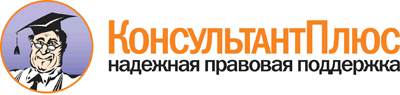 Приказ Минфина России от 22.07.2015 N 116н
(ред. от 30.06.2016)
"О составе информации о результатах независимой оценки качества образовательной деятельности организаций, осуществляющих образовательную деятельность, оказания услуг организациями культуры, социального обслуживания, медицинскими организациями, размещаемой на официальном сайте для размещения информации о государственных и муниципальных учреждениях в информационно-телекоммуникационной сети "Интернет", и порядке ее размещения"
(Зарегистрировано в Минюсте России 13.08.2015 N 38491)Документ предоставлен КонсультантПлюс

www.consultant.ru

Дата сохранения: 29.01.2019
 Список изменяющих документов(в ред. Приказа Минфина России от 30.06.2016 N 102н)Список изменяющих документов(в ред. Приказа Минфина России от 30.06.2016 N 102н)КонсультантПлюс: примечание.Пункт 5 в части направления информации с использованием государственной интегрированной информационной системы управления общественными финансами "Электронный бюджет", вступает в силу с 1 января 2017 года.КонсультантПлюс: примечание.Пункт 16 вступает в силу с 1 января 2017 года.КонсультантПлюс: примечание.Абзац двадцать шестой пункта 25 вступает в силу с 1 января 2017 года.КонсультантПлюс: примечание.Абзац двадцать девятый пункта 25 вступает в силу с 1 января 2017 года.О формировании информации до 1 января 2017 года, см. пункт 3 данного документа.КонсультантПлюс: примечание.Абзац тридцатый пункта 25 вступает в силу с 1 января 2017 года.КодыКодыДатаНаименование органа_________________________________полное_________________________________полноеИНННаименование органа_________________________________сокращенное_________________________________сокращенноеКППУровень публично-правового образования_________________________________субъект Российской Федерации, город федерального значения, муниципальный район, городской округ, внутригородское поселение города федерального значения, городское поселение, сельское поселение_________________________________субъект Российской Федерации, город федерального значения, муниципальный район, городской округ, внутригородское поселение города федерального значения, городское поселение, сельское поселениеНаименование публично-правового образования__________________________________________________________________Код по ОКТМОСфера (деятельность), на проведение независимой оценки качества оказания услуг организаций в которой уполномочен органсфера культуры____________________________Сфера (деятельность), на проведение независимой оценки качества оказания услуг организаций в которой уполномочен органСфера (деятельность), на проведение независимой оценки качества оказания услуг организаций в которой уполномочен органобразовательная деятельность____________________________Сфера (деятельность), на проведение независимой оценки качества оказания услуг организаций в которой уполномочен органСфера (деятельность), на проведение независимой оценки качества оказания услуг организаций в которой уполномочен органсфера охраны здоровья граждан____________________________Сфера (деятельность), на проведение независимой оценки качества оказания услуг организаций в которой уполномочен органСфера (деятельность), на проведение независимой оценки качества оказания услуг организаций в которой уполномочен органсфера социального обслуживания граждан____________________________Сведения о руководителе органаСведения о руководителе органаСведения о руководителе органаСведения о руководителе органаСведения о руководителе органаФамилия ________Имя ____________Отчество _________ИНННаименование должности ____________________________Наименование должности ____________________________Наименование должности ____________________________СНИЛСПеречень документов, прилагаемых к заявке________________________________________________________________________________________________________Сведения о должностном лице органа, уполномоченном на подписание информации на официальном сайте <*>Сведения о должностном лице органа, уполномоченном на подписание информации на официальном сайте <*>Сведения о должностном лице органа, уполномоченном на подписание информации на официальном сайте <*>Сведения о должностном лице органа, уполномоченном на подписание информации на официальном сайте <*>Сведения о должностном лице органа, уполномоченном на подписание информации на официальном сайте <*>Фамилия ________Имя ____________Отчество _________СНИЛСНаименование должности ____________________________Наименование должности ____________________________Наименование должности ____________________________Сведения о документе, подтверждающем полномочия должностного лицаВид документа _______________________Вид документа _______________________Сведения о документе, подтверждающем полномочия должностного лицаДата документа _______________________Дата документа _______________________Сведения о документе, подтверждающем полномочия должностного лицаНомер документа _____________________Номер документа _____________________Сведения о должностном лице органа, уполномоченном на размещение информации на официальном сайте <**>Сведения о должностном лице органа, уполномоченном на размещение информации на официальном сайте <**>Сведения о должностном лице органа, уполномоченном на размещение информации на официальном сайте <**>Сведения о должностном лице органа, уполномоченном на размещение информации на официальном сайте <**>Сведения о должностном лице органа, уполномоченном на размещение информации на официальном сайте <**>Фамилия ________Имя ____________Отчество _________СНИЛСНаименование должности _______________________________Наименование должности _______________________________Наименование должности _______________________________КодыКодыДатаНаименование органа <*>_________________________________полноеИНННаименование органа <*>_________________________________сокращенноеКППУровень публично-правового образования_________________________________субъект Российской Федерации, город федерального значения, муниципальный район, городской округ, внутригородское поселение города федерального значения, городское поселение, сельское поселениеНаименование публично-правового образования_________________________________Код по ОКТМОСведения о руководителе органа <**>Сведения о руководителе органа <**>Сведения о руководителе органа <**>Сведения о руководителе органа <**>Сведения о руководителе органа <**>Фамилия ________Имя ____________Отчество _________ИНННаименование должности _____________________________Наименование должности _____________________________Наименование должности _____________________________СНИЛСПеречень документов, прилагаемых к заявке________________________________________________________________________________________________________Сведения о должностном лице органа, уполномоченном на подписание информации на официальном сайте <**>Сведения о должностном лице органа, уполномоченном на подписание информации на официальном сайте <**>Сведения о должностном лице органа, уполномоченном на подписание информации на официальном сайте <**>Сведения о должностном лице органа, уполномоченном на подписание информации на официальном сайте <**>Сведения о должностном лице органа, уполномоченном на подписание информации на официальном сайте <**>Сведения о должностном лице органа, уполномоченном на подписание информации на официальном сайте <**>Сведения о должностном лице органа, уполномоченном на подписание информации на официальном сайте <**>Сведения о должностном лице органа, уполномоченном на подписание информации на официальном сайте <**>Вид измененийизменитьисключитьдополнитьдополнитьФамилия ________Имя ____________Имя ____________Отчество _________Отчество _________СНИЛССНИЛСНаименование должности ________________________________Наименование должности ________________________________Наименование должности ________________________________Наименование должности ________________________________Наименование должности ________________________________Сведения о документе, подтверждающем полномочия должностного лицаВид документа _______________________Вид документа _______________________Вид документа _______________________Вид документа _______________________Сведения о документе, подтверждающем полномочия должностного лицаДата документа _______________________Дата документа _______________________Дата документа _______________________Дата документа _______________________Сведения о документе, подтверждающем полномочия должностного лицаНомер документа _____________________Номер документа _____________________Номер документа _____________________Номер документа _____________________Сведения о должностном лице органа, уполномоченном на подписание информации на официальном сайте <***>Сведения о должностном лице органа, уполномоченном на подписание информации на официальном сайте <***>Сведения о должностном лице органа, уполномоченном на подписание информации на официальном сайте <***>Сведения о должностном лице органа, уполномоченном на подписание информации на официальном сайте <***>Сведения о должностном лице органа, уполномоченном на подписание информации на официальном сайте <***>Сведения о должностном лице органа, уполномоченном на подписание информации на официальном сайте <***>Сведения о должностном лице органа, уполномоченном на подписание информации на официальном сайте <***>Сведения о должностном лице органа, уполномоченном на подписание информации на официальном сайте <***>Вид измененийизменитьисключитьдополнитьдополнитьФамилия ________Имя ____________Имя ____________Отчество _________Отчество _________СНИЛССНИЛСНаименование должности ________________________________Наименование должности ________________________________Наименование должности ________________________________Наименование должности ________________________________Наименование должности ________________________________КодыКодыДатаНаименование органа_________________________________полное_________________________________полноеИНННаименование органа__________________________________сокращенное__________________________________сокращенноеКППУровень публично-правового образования_________________________________субъект Российской Федерации, город федерального значения, муниципальный район, городской округ, внутригородское поселение города федерального значения, городское поселение, сельское поселение_________________________________субъект Российской Федерации, город федерального значения, муниципальный район, городской округ, внутригородское поселение города федерального значения, городское поселение, сельское поселениеНаименование публично-правового образования____________________________________________________________________Код по ОКТМООснование прекращения доступа к размещению информацииликвидация_____________________________Основание прекращения доступа к размещению информацииОснование прекращения доступа к размещению информацииреорганизация_____________________________Основание прекращения доступа к размещению информацииОснование прекращения доступа к размещению информациипрекращение выполнения функций уполномоченного органа_____________________________Действующие сведенияДействующие сведенияИзмененные сведенияСфера (деятельность), на проведение независимой оценки качества оказания услуг организаций в которой уполномочен орган <*>сфера культуры_____________________сфера культуры__________________Сфера (деятельность), на проведение независимой оценки качества оказания услуг организаций в которой уполномочен орган <*>Сфера (деятельность), на проведение независимой оценки качества оказания услуг организаций в которой уполномочен орган <*>образовательная деятельность_____________________образовательная деятельность__________________Сфера (деятельность), на проведение независимой оценки качества оказания услуг организаций в которой уполномочен орган <*>Сфера (деятельность), на проведение независимой оценки качества оказания услуг организаций в которой уполномочен орган <*>сфера охраны здоровья граждан_____________________сфера охраны здоровья граждан___________________Сфера (деятельность), на проведение независимой оценки качества оказания услуг организаций в которой уполномочен орган <*>Сфера (деятельность), на проведение независимой оценки качества оказания услуг организаций в которой уполномочен орган <*>сфера социального обслуживания граждан____________________сфера социального обслуживания граждан___________________Перечень документов, прилагаемых к заявке___________________________________________________Перечень документов, прилагаемых к заявке___________________________________________________